TERCER TRIMESTRE:QUINTO AÑOCONOCIENDO LAS DIVERSAS RELIGIONES DEL MUNDO, ADOPTANDO ACTITUDES DE RESPETO Y TOLERANCIA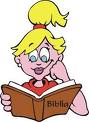 TEMASNuestro Proyecto de VidaLOS SACRAMENTOS QUE FORMAN Y FORTALECEN A LA COMUNIDAD CRISTIANAEl Humanismo Cristiano y su vigencia frente a la moral actualLa Misión del laico en la Iglesia4.-LOS MOVIMIENTOS ECLESIALES Y SU RESPUESTA A LOS RETOS DE LA IGLESIA EN EL MUNDO MODERNO. MISIONEROS EN EL MUNDO DE HOYFESTIVIDADES POPULARES Y PATRONALES DE NUESTRA REGION EL CALENDARIO RELIGOSO DE LA LIBERTADRESPETO Y DEFENSA DEL MEDIO AMBIENTEADVIENTO CUMPLIMIENTO DE LA PROMESA  EN LA ESPERA DEL MESIAS: TIEMPO DE PREPARACION.Sesión de aprendizajeDATOS INFORMATIVOS: AREA 		: EDUCACION RELIGIOSAAÑO		: QUINTODURACIÒN 	:2 HORASDOCENTE	: Aurea Angelita Roldán Santiago rsm2.-TEMA: NUESTOR PROYECTO DE VIDA3.-      	: APRENDIZAJE ESPERADO ELABORA SU PROYECTO DE VIDA ORGANIZANDO UN DECALO.	4. SECUENCIA DIDACTICA:LOS SACRAMENTOS QUE FORMAN Y FORTALECEN A LA COMUNIDAD CRISTIANA Y SU VOCACION A LA SANTIDAD (MATRIMONIO Y ORDEN SAGRADO)Identifican la importancia de los sacramentos al servicio de la comunidad para la vida cristiana. El matrimonio y el orden sagrado son los sacramentos que edifican al pueblo de Dios. Cuando Nuestro Señor Jesucristo se encontraba en este mundo comunicaba normalmente sus gracias espirituales y corporales a través del contacto físico de su persona, esto es, o con su viva voz o tocando con su mano, como cuando por ejemplo absolvió a la pecadora (Lc 7, 48) o sanó al leproso y al ciego de nacimiento (Mc 1, 41; Jn 9, 6).Pero ahora que Jesús ha subido al cielo, ¿cómo podrá estar en contacto con nosotros y comunicarnos su gracia? Lo hace a través de los sacramentos de la Iglesia: en ellos está Él mismo que a través de la persona de su ministro también hoy nos toca, nos sana, nos alimenta y nos consuela. Acercarse con fe a los sacramentos es encontrarse con Jesús resucitado y vivo, con Él que es nuestro único Salvador.Los sacramentos son los signos e instrumentos de la gracia instituidos por Jesucristo para santificarnos. La moral trata también de los sacramentos en cuanto enseña el modo de recibirlos dignamente y con fruto. De hecho, la gracia que los sacramentos confieren es dada en proporción a las buenas disposiciones de quien los recibe. Los sacramentos son siete: Bautismo, Confirmación, Eucaristía, Penitencia, Unción de los enfermos, Orden y Matrimonio. Los sacramentos que se ocupan de la moral, Son la Eucaristía y la Penitencia, en cuanto estos dos sacramentos son recibidos con frecuencia y son los medios privilegiados para progresar en la vida cristiana. Sin embargo, también es necesario conocer algo del aspecto moral de los otros sacramentos.El Bautismo: es el sacramento que nos hace nacer a la vida de la gracia y nos hace cristianos. Él nos confiere también una señal indeleble, llamada "carácter", que permite el poder recibir válidamente todos los otros sacramentos.El Bautismo se confiere normalmente derramando agua sobre la cabeza del bautizado y pronunciando las palabras: "N., yo te bautizo en el nombre del Padre, del Hijo y del Espíritu Santo". En algunas ocasiones también se realiza el bautismo por inmersión, que era el modo ordinario de la Iglesia primitiva: el catecúmeno es sumergido en la pila bautismal, mientras se pronuncian las palabras rituales. Puede bautizar: Normalmente quien bautiza es el sacerdote o el diácono. Sin embargo, en caso de necesidad, cualquiera, incluso un no cristiano, puede y debe bautizar, con tal que tenga la intención de hacer lo que hace la Iglesia. Estos Bautismos de urgencia se realizan sobre todo en el caso de niños en peligro de muerte. El bautismo lo recibe: Un adulto que recibe el bautismo debe tener la intención de recibir el sacramento, la fe y el arrepentimiento, al menos imperfecto, de los propios pecados. Los responsables de la educación , Son los padres. Ellos deben, con la palabra y con el ejemplo, contribuir al crecimiento espiritual de sus hijos. La Iglesia no concede el Bautismo sin la garantía de este compromiso, porque el Bautismo marca sólo el inicio de la vida cristiana, la cual por su naturaleza de bella crecer y desarrollarse. El Padrino: Es el de ayudar a los padres en su compromiso de educación cristiana.La Confirmación, es el sacramento, conferido por el Obispo o por su delegado, que nos hace perfectos cristianos, es decir, cristianos adultos en la fe u capaces de rendir público testimonio de Jesucristo, Nuestro Dios y Señor, muerto y resucitado por nuestra salvación. Es la fuerza del espíritu Santo, recibida en este sacramento, la que nos permite dar testimonio y difundir nuestra fe superando toda vergüenza o temor. Disposiciones para recibirla, Quien recibe la Confirmación, además de estar en gracia de Dios, debe conocer las principales verdades de la fe cristiana y acercarse al sacramento con devoción. Deber : El padrino, o madrina, de la Confirmación debe, con la palabra y con el ejemplo, instruir y ayudar al confirmando en el compromiso de la vida cristiana. Para subrayar la unidad con el Bautismo es bueno que el padrino o la madrina de la Confirmación sean los mismos del bautismo.Eucaristía: es el sacramento que bajo las especies o apariencias del pan y del vino contiene realmente el Cuerpo, la Sangre, el Alma y la Divinidad de Nuestro Señor Jesucristo para alimento espiritual de las almas. Efectos de la Santísima Eucaristía conserva y acrecienta la gracia santificante, borra los pecados veniales y preserva de los mortales, nos une siempre más a Jesucristo, cabeza del Cuerpo místico, y a sus miembros, da consuelo espiritual, sostiene nuestras fuerzas a lo largo de la peregrinación de esta vida, nos hace desear la vida eterna y nos una ya a la Iglesia del cielo, a la Bienaventurada Virgen María y a todos los Santos. Requiere: Para recibir dignamente la Sagrada Comunión se requieren tres cosas: estar en gracia de Dios, saber y pensar en Quién se va a recubrir, estar en ayunas desde al menos un ahora (exceptuada el agua y las medicinas). Los ancianos y enfermos están dispensados del "ayuno eucarístico".Conciencia del pecado mortal: Quien es consciente de estar en pecado mortal, aunque esté arrepentido, debe confesarse antes de recibir la Eucaristía, salvo casos excepcionales (grave motivo para acercarse a la comunión unido a la imposibilidad de confesarse). Quien recibe la Eucaristía en pecado mortal comete un grave sacrilegio, en cuanto que profana lo que allí hay de más sagrado en medio de nosotros, el cuerpo santísimo de Cristo. El que está en pecado mortal, La obligación de asistir a Misa los días festivos es distinta de la de comulgar. Quien no está en las condiciones de comulgar debe participar en la misa y posponer la comunión. La comunión es obligatoria cada año en el tiempo pascual, y además en peligro de muerte (viático). Quien no ha comulgado en el tiempo pascual debe hacerlo cuanto antes.La Penitencia, El sacramento de la Penitencia, o Reconciliación, o Confesión, es el sacramento instituido por Nuestro Señor Jesucristo para borrar los pecados cometidos después del Bautismo. Es, por consiguiente, el sacramento de nuestra curación espiritual, llamado también sacramento de la conversión, porque realiza sacramentalmente nuestro retorno a los brazos del padre después de que nos hemos alejado con el pecado. Perdón sin confesión , Después del Bautismo no es posible obtener el perdón de los pecados mortales sin la Confesión, aunque es posible anticipar el perdón con la contrición perfecta acompañada del propósito de confesarse. Y después de uno de hecho no se confiesa? Quien se comporta de esta manera comete una falta grave. Pues todos los pecados mortales cometidos después del bautismo deben ser acusados en la Confesión. Para hacer una buena confesión se necesita: hacer un cuidadoso examen de conciencia, tener dolos de los pecados cometidos y e3l firme propósito de no cometerlos más (contrición o atrición), decir los otros pecados al sacerdote (confesión), y cumplir la penitencia ( satisfacción).El examen de conciencia es la diligente búsqueda de los pecados cometidos después de la última Confesión bien hecha. De los pecados graves o mortales se necesita buscar también el número, porque cada pecado mortal debe ser acusado en la confesión. El dolor de los pecados es el sincero pesar y la repulsa de los pecados cometidos. El dolor es de dos tipos: dolor perfecto (o contrición) y dolor imperfecto (o atrición).Se tiene el dolor perfecto o contrición cuando se arrepiente de los propios pecados porque se ha ofendido ha Dios, infinitamente bueno y digno de ser amado: cuando el dolor nace del amor desinteresado a Dios, es decir, de la caridad. Se tiene el dolor imperfecto o atrición cuando el arrepentimiento, en cuanto inspirado por la fe, tiene motivaciones menos nobles: por ejemplo, cuando nace de la consideración del desorden causado por el pecado, o por el temor de la condenación eterna (Infierno) y de las tras penas que el pecador puede recibir. El dolor perfecto unido al propósito de confesarse obtiene inmediatamente el perdón; el dolor imperfecto lo obtiene, por el contrario, sólo en la confesión sacramental. Arrepentirse: Para la validez de la confesión es suficiente arrepentirse de todos los pecados mortales, mas para el progreso espiritual es necesario arrepentirse también de los pecados veniales. Alejarse del pecado ,El arrepentimiento ciertamente mira hacia el pasado, pero implica necesariamente un empeño hacia el futuro con la firme voluntad de no cometer jamás el pecado. La previsión del pecado futuro no impide que se tenga el propósito sincero de no cometerlo más, porque el propósito depende sólo del conocimiento que nosotros tenemos de nuestra debilidad. La confesión es la manifestación humilde y sincera de los propios pecados sal sacerdote confesor. Estamos obligados a confesar todos y cada uno de los pecados graves, o mortales, cometidos después de la última confesión bien hecha. Las faltas objetivamente mortales más frecuentes son (siguiendo el orden de los mandamientos): practicar de cualquier modo la magia; blasfemar; perder la Misa los domingos o en las fiestas de preceptos sin un grave motivo; tratar mal de manera grave a los propios padres o superiores; matar o herir gravemente a una persona inocente; procurar directamente el aborto; buscar el placer sexual es solitario o con otras personas que no sean el propio cónyuge; para los cónyuges, impedir la concepción en el acto conyugal; robar una suma revelante , incluso sustrayéndose en el trabajo; murmurar gravemente del prójimo o calumniarlo; cultivar voluntariamente pensamientos o deseos impuros; faltar gravemente el propio deber; acercarse a la Sagrada Comunión en estado de pecado mortal; callar voluntariamente un pecado grave en la confesión. Si uno olvida un pecado mortal obtiene igualmente el perdón, pero en la confesión siguiente debe confesar el pecado olvidado. Si uno, por vergüenza o por otros motivos, calla un pecado mortal, no sólo no obtiene ningún perdón, sino que comete un nuevo pecado de sacrilegio, el de profanación de una cosa sagrada.La confesión de los pecados veniales no es necesaria, pero es muy útil para el progreso de la vida cristiana.El confesor debe dar siempre la absolución si el penitente está bien dispuesto, es decir, si está sinceramente arrepentido de todos sus pecados mortales. Si por el contrario, el penitente no está bien dispuesto, no teniendo el dolor o el propósito de enmienda, entonces el confesor no puede y no debe dar la absolución. El penitente después de la absolución debe cumplir la penitencia que le ha sido impuesta y reparar los daños que sus pecados hubiesen eventualmente causado al prójimo /por ejemplo, debe restituir lo robado). Efectos de penitencia ,Son la reconciliación con Dios y con la Iglesia, la recuperación de la gracia santificante, el aumento de las fuerzas espirituales para caminar hacia la perfección, la paz y la serenidad de la conciencia con una vivísima consolación del espíritu. Superar dificultades al confesar: El que tiene dificultades para confesarse debe considerar que el sacramento de la Penitencia es un don maravillosos que el Señor nos ha dado. En el "tribunal" de la Penitencia el culpable jamás es condenado, sino sólo absuelto. Pues quien se confiesa no se encuentra con un simple hombre, sino con Jesús, el cual, presente en su ministro, como hizo un tiempo con el leproso del Evangelio (Mc 1, 40ss.) también hoy nos toca u nos cura; y, como hizo con la niña que yacía muerta nos toma de la mano repitiendo aquellas palabras: "¡Talita kumi, niña, a ti te digo, levántate!" (Mc 5, 41).  Confesión Camino a la virtud, la confesión es un medio extraordinariamente eficaz para progresar en el camino de la perfección. En efecto, además de darnos la gracia "medicinal" propia del sacramento, nos hace ejercitar las virtudes fundamentales de nuestra vida cristiana. La humildad ante todo, que es la base de todo el edificio espiritual, después la fe en Jesús Salvador y en sus méritos infinitos, la esperanza del perdón y de la vida eterna, el amor hacia Dios y hacia el prójimo, la apertura de nuestro corazón a la reconciliación con quien nos ha ofendido. En fin, la sinceridad, la separación del pecado y el deseo sincero de progresar espiritualmente. La Unción de los enfermos , llamada también Oleo santo, es el sacramento, administrado por el sacerdote, que confiere una gracia especial al cristiano aquejado de cualquier enfermedad grave o de la vejez. Para recibir dignamente la Unción de los enfermos es necesario estar en estado de gracia, confiar en la virtud del sacramento y en la divina misericordia, y finalmente abandonarse a la voluntad de Dios. Es sumamente recomendablemente recibir la Unción de los enfermos cuando se está todavía en la plena posesión de las propias facultades, porque este sacramento, como todos los otros sacramentos, aumenta la gracia en proporción a las buenas disposiciones y al fervor de quien lo recibe. Efectos: En quien recibe con fe y devoción la Unción de los enfermos produce la unión con la pasión de Jesucristo, por el bien del enfermo y de toda la Iglesia, conforta y da la paz, concede el perdón de los pecados en el caso de que el enfermo no hubiese podido obtenerlo con el sacramento de la Penitencia, confiere también la salud del enfermo prepara para el eventual paso a la vida eterna. La caridad cristiana requiere que no se tenga en cuenta solamente el cuerpo, sino también el alma. Quien asiste a los enfermos está por tanto obligado a obrar de tal manera que no les falten los consuelos de la fe a aquellos que se encuentran cercanos al momento que decidirá su salvación eterna.El Orden sagrado es el sacramento, administrado por el obispo, que confiere los tres grados del ministerio jerárquico de la Iglesia, es decir, que consagra a los obispos, a los sacerdotes y a los diáconos. Es absolutamente necesario ministros ordenados, por explícita voluntad de su fundador, que en la Iglesia haya ministros ordenados, a través de los cuales el Señor resucitado continúa obrando la salvación en medio de nosotros. Si no hubiese obispos ni sacerdotes faltaría el sacramento de la confesión y permaneceríamos en nuestros pecados, no se celebraría la Santa Misa y no podríamos recibir la Eucaristía, por tanto, comprometida toda la existencia cristiana.Los cristianos deben a sus ministros sagrados respeto y obediencia, recordando las palabras de Jesús: "El que os escucha, me escucha a mí, el que os desprecia, me desprecia a mí" (Lc 10, 16).Los cristianos deben proveer, según sus posibilidades y siguiendo las vías establecidas incluso por la ley civil, al sostenimiento económico de aquéllos que se dedican totalmente a nuestro bien espiritual.El Matrimonio es el sacramento instituido por Jesucristo que establece una unión santa e indisoluble entre el hombre y la mujer, dándoles la gracia de amarse fielmente y de educar cristianamente a sus hijos. Para contraer válidamente el Matrimonio es necesario estar libres de eventuales impedimentos y manifestar libremente el propio consentimiento delante del asistente designado (habitualmente el párroco) y de dos testigos. Se necesita además estar suficientemente instruido sobre las verdades de la fe y de la moral, en particular sobre las que son las propiedades esenciales del matrimonio. propiedades: Son la unidad, que excluye la poligamia; la indisolubilidad, que excluye el divorcio; y la apertura a la fecundidad, que excluye la voluntad de no engendrar. Significa que si uno no tiene intención de excluir la bigamia o la poligamia, o no está decidido a permanecer para siempre fiel a su cónyuge excluyendo el divorcio, o si no quiere de ninguna manera tener hijos, no contrae válidamente el matrimonio.  Estado de gracia, Se requieren que los contrayentes estén en estado de gracia y reciban el sacramento con fe y devoción. Relación sexual es don dentro del matrimonio. Por ley divina y natural toda unión de tipo sexual es lícita solamente en el matrimonio legítimo entre hombre y mujer. Para los bautizados no existe ningún matrimonio válido que no sea también sacramento.Impedimentos del matrimonio religioso: Los cuatro impedimentos siguientes -llamados de parentesco- son un modo que el derecho aporta para vigilar y proteger a la familia. Su objetivo es precisamente: tutelar la dignidad familiar, a) Consanguinidad (cfr. CIC, c. 1091) Los rasgos fundamentales de este impedimento son los siguientes: 
es siempre impedimento en línea recta (padres, hijos, etc.)
es línea colateral hasta el cuarto grado inclusive (primos hermanos). b) Afinidad (cfr. CIC, c. 1092) 
Se entiende por afinidad el parentesco o vínculo legal que existe entre un cónyuge y los consanguíneos del otro (no entre los consanguíneos del uno y los consanguíneos del otro). Pública honestidad (cfr. CIC, c. 1093) 
Este impedimento surge de la casi afinidad que existe entre: quien ha contraído un matrimonio inválido y los consanguíneos del otro contrayente; quienes viven en concubinato público y notorio y los consanguíneos de la otra parte.d) Parentesco legal (cfr. CIC, c. 1094) Es el parentesco que nace de la adopción legal, y supone un impedimento para quienes están unidos por él en línea recta (padrastro-hijastra; madrastra-hijastro), o en segundo grado de línea colateral (hermanastros); es un impedimento dispensable por el obispo del lugarLa edad mínima que se requiere para contraer matrimonio es de 16 años cumplidos para los varones, y de 14, también cumplidos, para las mujeres. Impotencia (cfr. CIC, c. 1084) 
Se llama impotencia a la imposibilidad de realizar naturalmente el acto conyugal.“la escritura die: por eso el hombre dice dejara a su padre y a su madre para unirse con su esposa, y y los dos no formarán sino un solo ser. Este misterio es muy grande, y yo lo refiero a Cristo y a la Iglesia. En cuanto a ustedes que cada uno ame a su esposa como así mismo, y que la mujer a su vez, respeta a su marido” (Ef 5,31-33)Interiorizar  al Responde las preguntas siguientes para exponer en plenario:1.-¿Qué son los sacramentos? ¿La moral trata también de los sacramentos? . ¿Cuántos y cuáles son los sacramentos? ¿Cuáles son los sacramentos de los que se ocupa sobre todo la moral?2.-¿Qué es el Bautismo? ¿Cómo se confiere el bautismo? ¿Quién puede bautizar?¿ Cuando son bautizados los niños, ¿quiénes son los principales responsables de su educación cristiana? ¿Cuáles son las disposiciones requeridas para recibir el Bautismo? Cuando son bautizados los niños, ¿quiénes son los principales responsables de su educación cristiana? ¿Cuál es el deber del padrino y de la madrina?3.- ¿Qué es la Confirmación? ¿Cuáles son las disposiciones requeridas para recibir la confirmación? ¿Cuál es el deber del padrino o madrina de la Confirmación?4.- ¿Qué es el sacramento de la Eucaristía? ¿Qué efectos produce en nosotros la Santísima Eucaristía? ¿Qué se requiere para recibir dignamente la sagrada Comunión? ¿El que consiente de estar en pecado mortal ¡puede comulgar después de haber hecho un acto de constricción con el propósito de confesarse más tarde? ¿Qué pecado comete el que recibe la Eucaristía en pecado mortal? El que está en pecado mortal, y por lo tanto no puede comulgar, ¿debe igualmente ir a Misa los días festivos? . ¿Cuándo es obligatoria la comunión?5.- ¿Qué es el sacramento de la Penitencia? ¿Es posible obtener el perdón de los pecados mortales sin la confesión? . ¿Y si después uno de hecho no se confiesa? ¿Qué se requiere para hacer una buena confesión? ¿Qué es el examen de conciencia? ¿En el examen de conciencia es necesario buscar también el número de los pecados? . ¿Qué es el dolor de los pecados? . ¿De cuántos tipos es el dolor? ¿Cuándo se tiene dolor perfecto o contrición? ¿Cuándo se tiene el dolor imperfecto o atrición? ¿El dolor de los pecados obtiene de inmediato el perdón? ¿Es necesario arrepentirse de todos los pecados cometidos? Un verdadero arrepentimiento requiere también el propósito de abandonar el pecado? . ¿Qué es la confesión? ¿Qué pecados es obligatorio confesar? ¿Cuáles son los pecados mortales más frecuentes? ¿Si uno olvida un pecado mortal obtiene igualmente el perdón en la confesión? ¿Si uno calla voluntariamente un pecado mortal obtiene el perdón de los otros pecados? ¿Hay obligación de confesar los pecados veniales? ¿El confesor debe dar siempre la absolución? ¿Qué debe hacer el penitente después de la absolución? ¿Cuáles son los efectos del sacramento de la Penitencia? .¿Cómo se puede superar la dificultad que se siente para confesarse? ¿La confesión nos ayuda también en el camino de la virtud?6.-¿Qué es la Unción de los enfermos? ¿Cuáles son las disposiciones requeridas para recibir dignamente este sacramento?¿ Es bueno recibir la Unción de los enfermos cuando se está todavía lúcido de mente? ¿Cuáles son los efectos de la Unción de los enfermos? ¿Cómo se debe ejercer la caridad hacia las personas gravemente enfermas o ancianas?7.- ¿Qué es el Orden sagrado? ¿Es necesario que en la Iglesia haya ministros ordenados? ¿Cuáles son los deberes de los cristianos respecto a los ministros de la Iglesia? ¿Hay otros deberes respecto de la Iglesia?8.-. ¿Qué es el Matrimonio? ¿Qué se requiere para contraer válidamente el Matrimonio? ¿Cuáles son las propiedades esenciales del matrimonio? . ¿Qué significa el hecho de que las tres características mencionadas son propiedades esenciales? ¿Qué se requiere para el matrimonio, además de válido, sea espiritualmente provechosos? ¿La unión sexual es lícita sólo en el matrimonio?9.-- Indica las citas bíblicas e indica las enseñanzas de Dios para ti en las referidas citas siguientes:El orden sagrado Juan 13,1-20  Matrimonio Mateo 1TT9,3-12. Mateo 5,3-12 Mateo 5,31-32 Gen 2,20Elabora un ordenador visual de las contenidas mencionados.Hecho de vida: nadie se preocupa de mis problemas dice María a Teresa y ella responde pienso que si los llamados cristianos son más humanos y te ayudan sin interés esa es mi experiencia en la vida. Una iglesia en la brecha del Mundo  un humanismo integral y solidario.La Iglesia tiene una doctrina social para ayudar a la humanidad en la vigencia actual. Los santos padres preocupados por la humanidad busca  con claridad el designo de amor de Dios para la humanidad:El designio de Dios para la humanidad: La persona humana ha sido creada por Dios, amada y salvada en Jesucristo y se realiza entretejiendo múltiples relaciones de amor, de justicia y de solidaridad con las demás personas mientras va desarrollando su multiforme actividad en el mundo.Misión de la Iglesia y la doctrina social. Con su doctrina social la Iglesia se hace cargo del anuncio que el Señor le ha confiado. Actualiza en los acontecimientos históricos el mensaje de liberación y redención de Jesucristo, fortaleciendo los vínculos que existen entre evangelización y promoción humana.La persona humana y sus derechos: Toda la doctrina se desarrolla a partir del principio que afirma la inviolable dignidad de la persona humana, Sin excepción: el hombre y la mujer tienen la misma dignidad y son de igual valor. La persona tiene derecho y también deberes. El primer derecho es el derecho a la vida, a vivir en libertad y buscar el conocimiento de la verdad. Los derechos humanos son universales e inalienables.Los principios de la doctrina social de la Iglesia: Los principios se refieren a la realidad social en su conjunto. Son permanentes constituyen los verdaderos puntos de apoyo de la enseñanza social católica.El principio de la dignidad de la persona humana.El principio del bien común. No es la suma de los bienes particulares de cada sujeto, sino que es el bien de todos los hombres y de todo el hombre. El destino universal de los bienes. Los bienes son para la promoción de un mundo más humano y el desarrollo integral de los pueblos El derecho de uso de los bienes de la tierra se debe ejercita de una manera equitativa y ordenada , según el orden jurídico especifico.El principio de subsidiaridad. Invita mas bien a buscar soluciones para los problemas sociales en el sector `privado, antes que pedir al estado que interfiera.La participación. Las personas tienen derecho a participar en la vida pública, aportando sus capacidades y sus dones, además, contribuyendo a la vida cultural, política, económica y social en la sociedad en la que vive.El principio de solidaridad. La doctrina social invita a los hombres a tomar conciencia de que todo lo que la sociedad les brinda son bienes que la humanidad ha producido. Por lo tanto, es importante que el camino de los hombres no se interrumpa y se compartan solidariamente los adelantos y dones que reciben de generación en generación.La familia célula vital de la sociedad. Contribuye en modo único e insustituible al bien de la sociedad y se debe afirmar la prioridad la familia respecto a la sociedad y al estado.El trabajo Humano. El ser humano es sujeto del trabajo y de toda sus actividades han de servir  a la realización de su humanidad. El trabajo es el lugar privilegiado para el ejercicio de  las virtudes, tales como la responsabilidad, la prudencia, la creatividad, la lealtad. Y es que, mediante el trabajo, el hombre cumple la vocación de ser colaborador de Dios en la obra continua, de conservación y desarrollo de la creación.La vida económica. Una economía humana debe tener al ser humano como su valor supremo, lo que incluye su destino trascendente. La ética ilumina la economía y le proporciona guías.La comunidad internacional. El poder político es un servicio al ser humano y en el se toman las decisiones más delicadas que afectan a los problemas de la vida, de la educación, de la economía y, por lo tanto, de la igualdad de los derechos del ser humano.Salvaguardar el ambiente. La doctrina social de la Iglesia hace un llamado a la humanidad para proteger y conservar la naturaleza creada por Dios. La Iglesia contempla la naturaleza como un bien común al servicio del hombre  y pide respeto a las criaturas vivientes y una economía que no persiga al máximo beneficios, porque la protección ambiental no se asegura con medios financieros.La promoción de la paz. La paz es una conquista espiritual del ser humano. Sus raíces son de orden cultural y moral por eso debe realizarse en la verdad, construirse sobre la justicia, hacerse en la libertad y estar animada por el amor. El único camino que conduce a la paz es el camino del respeto a los derechos humanos.La doctrina social y acción eclesial. La doctrina social no es solo el fruto del pensamiento de determinadas personas, sino que es el pensamiento de la Iglesia   ,que enseña con la autoridad que Cristo le ha dado a los apóstoles y sus sucesores: el Papa y los obispos en comunión con èl. El método de la doctrina social son ver juzgar y actuar.INTERIORIZA: Busca en el internet los objetivos de desarrollo del Milenio de la ONU. Reúne la información y compárala con los objetivos de la doctrina social de la Iglesia estableciendo un paralelo entre los temas que trata uno y otro. ¿Por que se dice que para que haya paz se requiere justicia?.........................................¿En qué aspectos seria màs urgente y necesario desarrollar el bien común en nuestro país?.......................................................................................................................................ESAAJE DE DIOS:  ¿Que nos dice Isaías 1,16 -19?Levántense, purifíquense, aparten de mi vista sus malas acciones. dejen de hacer el mal, aprendan hacer el bien. Busquen el derecho y protejan al oprimido, socorran al huérfano, defiendan a la viuda, luego vengan y discutamos dice el señor-Aunque sus pecados sean de un rojo intenso, e volverán blanco como la nieve; aunque sean rojo como la purpura, quedarán como la lana blanca. Si obedecen y hacen el bien, comerán los frutos de la tierra.Reflexiona:Protesta según el documento de la aparecida,30La historia de la humanidad, a la que dice nunca abandona, transcurre bajo su mirada compasiva. Dios ha amado tanto nuestro mundo que nos ha dado a su Hijo. El anuncio la buena noticia del reino a los pobres y a los pecadores.Por esto, nosotros, como discípulos de Jesús y misioneros, queremos y debemos proclamar el evangelio que es Cristo mismo.Anunciemos a nuestro pueblo que Dios nos ama, que su existencia no es una amenaza para el hombre, que esta cerca con el poder salvador y liberador del Reino, que nos acompañe en la tribulación, que alienta incesantemente nuestra esperanza en el medio de todas las pruebas. Los cristianos somos portadores de buenas noticias para la humanidad y no, profetas de desventuras.Busca  textos que muestras la acción social en la Biblia y coméntalos:Ex 6,6  Dt 24,14  Is 10,1-3 MT 5,9  HCH 2,44 2 COR 8,13-14.Que opines de la frase de Thomas Hobbes”El hombre es un lobo para el hombre.ELABORA UN ORDENADOR VISUAL  DEL CONTENIDO. EXPLICA EN QUE CONSITE LOS PRINCIPIOS DE LA DOCTRINA SOCIAL.REFLEXIONANDO MIS  NUEVOS CONOCIMIENTOSTEMA.  El Humanismo Cristiano y su vigencia frente a la moral actualNOMBRE Y APELLIDOS……………………………………….. Nº ORDEN……… 5º………Completa la  frase y busca en la sopa de letras:Primera en clica social R………….……………………………………………………..Autor de Populares Progressio Papa……………………………………………………….Método de la Doctrina Social………………..      ……………………… ………………….Como lo nombra  la Iglesia para proteger la creación S……………………………………..Principios de la doctrina social……………… ……………… …………. …………. ………..RESUELVE LA FICHA DE EVALUACIONRelaciona los artículos del catecismo  de la 	Iglesia católica con los contenidos que hemos visto en los temas.Dios ha creado al hombre racional confiriéndole la dignidad de una persona dotada de la iniciativa y del dominio de sus actos. (Nº 73º)La persona necesita la vida social. Esta no constituye para ella algo sobreañadido sino una exigencia de su naturaleza(nº 1879).La participación de todos en la promoción del bien común implica, como todo deber ético, una conversión, renovada sin cesar, de los miembros de la sociedad (1916ª)Resuelve, comenzando por la silaba en negrita, mediante los saltos de caballo de la pieza de ajedrez y hallarás una frase relacionada con el tema.OTRAS DEFINICIONES DEL HUMANISMOEl humanismo es un movimiento intelectual, filológico, filosófico y cultural europeo estrechamente ligado al Renacimiento cuyo origen se sitúa en el siglo XIV en la península Itálica (especialmente en Florencia, Roma y Venecia) en personalidades como Dante Alighieri, Francesco Petrarca y Giovanni Boccaccio. Buscan la Antigüedad Clásica y retoma el antiguo humanismo griego del siglo de oro y mantiene su hegemonía en buena parte de Europa hasta fines del siglo XVI, cuando se fue transformando y diversificando a merced de los cambios espirituales provocados por la evolución social e ideológica de Europa, fundamentalmente al coludir con los principios propugnados por las reformas (luterana, calvinista, etc.), la Contrarreforma católica, la Ilustración y la Revolución francesa del siglo XVIII. El movimiento, fundamentalmente ideológico, tuvo así mismo una estética impresa paralela, plasmada, por ejemplo, en un nuevo tipo de letra, la redonda conocida como letra humanística, imitada de la letra uncial latina antigua, que vino a sustituir poco a poco a la letra gótica medieval.La expresión studia humanitatis fue contrapuesta por Coluccio Salutati a los estudios teológicos y escolásticos cuando tuvo que hablar de las inclinaciones intelectuales de su amigo Francesco Petrarca; en éste, humanitas significaba propiamente lo que el término griego filantropía, amor hacia nuestros semejantes, pero en él el término estaba rigurosamente unido a las litterae o estudio de las letras clásicas. En el siglo XIX se creó el neologismo germánico Humanismus para designar una teoría de la educación en 1808, término que se utilizó después, sin embargo, como opuesto a la escolástica (1841) para, finalmente, (1859) aplicarlo al periodo del resurgir de los estudios clásicos por Georg Voigt, cuyo libro sobre este periodo llevaba el subtítulo de El primer siglo del Humanismo, obra que fue durante un siglo considerada fundamental sobre este tema.El Humanismo propugnaba, frente al canon eclesiástico en prosa, que imitaba el pobre latín tardío de los Santos Padres y el simple vocabulario y sintaxis de los textos bíblicos traducidos, los studia humanitatis, una formación íntegra del hombre en todos los aspectos fundada en las fuentes clásicas grecolatinas, muchas de ellas entonces buscadas en las bibliotecas monásticas y descubiertas entonces en los monasterios de todo el continente europeo. En pocos casos estos textos fueron traducidos gracias al trabajo de entre otros Averroes y a la infatigable búsqueda de manuscritos por eruditos monjes humanistas en los monasterios de toda Europa. La labor estaba destinada a acceder así a un latín más puro, brillante y genuino, y al redescubrimiento del griego gracias al forzado exilio a Europa de los sabios bizantinos al caer Constantinopla y el Imperio de Oriente en poder de los turcos otomanos en 1453. La segunda y local tarea fue buscar restos materiales de la Antigúedad Clásica en el segundo tercio del siglo XV,en lugares con ricos yacimientos, y estudiarlos con los rudimentos de la metodología de la Arquelogía, para conocer mejor la escultura y arquitectura. En consecuencia el humanismo debía restaurar todas las disciplinas que ayudaran a un mejor conocimiento y comprensión de estos autores de la Antigüedad Clásica, a la que se consideraba un modelo de conocimiento más puro que el debilitado en la Edad Media, para recrear las escuelas de pensamiento filosófico grecolatino e imitar el estilo y lengua de los escritores clásicos, y por ello se desarrollaron extraordinariamente la gramática, la retórica, la literatura, la filosofía moral y la historia, ciencias ligadas estrechamente al espíritu humano, en el marco general de la filosofía: las artes liberales o todos los saberes dignos del hombre libre frente al dogmatismo cerrado de la teología, expuesto en sistemáticos y abstractos tratados que excluían la multiplicidad de perspectivas y la palabra viva y oral del diálogo y la epístola, típicos géneros literarios humanísticos, junto a la biografía de héroes y personajes célebres, que testimonia el interés por lo humano frente a la hagiografía o vida de santos medievales, y la mitología, que representa un rico repertorio de la conducta humana más sugerente para los humanistas que las castrantes leyendas piadosas, vidas de santos y hagiografías de Jacopo della Voragine y su leidísima Leyenda dorada. Este tipo de formación se sigue considerando aún hoy como humanista.Para ello los humanistas imitaron el estilo y el pensamiento grecolatinos de dos formas diferentesEl concepto de humanismo es actualmente uno de los más indeterminados y contradictorios; de aquí la necesidad de reconstruir las diferentes interpretaciones que ha tenido y  delinear, al menos en lo que concierne sus aspectos esenciales, los contextos histórico-filosóficos en los que tales interpretaciones han surgido.Hoy el término humanismo se utiliza comúnmente para indicar toda tendencia de pensamiento que afirme la centralidad, el valor, la dignidad del ser humano, o que muestre una preocupación o interés primario por la vida y la posición del ser humano en el mundo. Con un significado tan amplio, la palabra da lugar a las más variadas interpretaciones, y en consecuencia, a confusión y malentendido. Efectivamente, ha sido adoptada por muchas filosofías que –cada una a su modo– han afirmado saber qué o quién es el ser humano y cuál es el camino correcto para la realización de las potencialidades que le son más específicas. Vale decir que toda filosofía que se ha declarado humanista ha propuesto una concepción de naturaleza o esencia humana, de la que ha derivado una serie de consecuencias en el campo práctico, preocupándose por indicar lo que los seres humanos deben hacer para así manifestar acabadamente su “humanidad”.Hoy son pocas y de momento poco escuchadas, las voces que se alzan para proponer a los seres humanos una nueva comprensión de su “humanidad”. Ciertamente, mucho se habla de derechos humanos –sistemáticamente avasallados–, de “naturaleza” humana –descrita siempre en forma vaga y contradictoria–, de la correcta ubicación del ser humano en el mundo natural, especialmente a causa de los tremendos problemas ecológicos actuales. No obstante todo, es evidente que nuestros tiempos asisten a un eclipse del humanismo. Por cierto que ésta no es una situación nueva: las corrientes humanistas, presentes ya al comienzo de la civilización occidental, muestran un comportamiento ondulatorio: aparecen en determinadas épocas y desaparecen luego para reaparecer nuevamente. Así ocurrió con el humanismo antiguo, que se desarrolló en las escuelas filosóficas griegas y romanas, que fue opacado durante diez siglos por el cristianismo medieval, para luego reaparecer con gran fuerza en la época del Renacimiento. A su vez, el humanismo renacentista fué perdiendo ímpetu hasta ser desplazado por las filosofías antihumanistas de los últimos siglos. Si las cosas están así, no es utópico pensar que pueda surgir una nueva corriente humanista capaz de contrarrestar la crisis actual, caracterizada por la pérdida del sentido de lo humano y agravada por la prospectiva de la catástrofe global, con todas sus aterradoras alternativas.El aporte humanista y evangelizador de la Iglesia para la promoción de la mujer,  de gratitud frente a Dios y de encuentro poético, sapiencial, con la creación.  Por consiguiente, su fuerza obligatoria procede del orden moral y dentro de éste eficazmente a la práctica por instituciones adecuadas y realmente 
vigentes. RESPONDE .¿Cuál es el concepto de humanismo?.¿De qué manera aporta el humanismo cristiano a la sociedad?¿Cuáles son las características fundamentales de los movimientos eclesiales?EL LAICO EN LA MISION DE LA IGLEISIAHecho de vida: Ha llegado un grupo de jóvenes voluntarios para trabajar en Alto Trujillo. Y otros de Alemania han venido a Salaverry imagínate han construido una casa ellos mismos han trabajado en el sol y con la palana se han hecho unas ampollas en sus manos, pero han terminado la casa. Y ellos mismos han traído el dinero y han comprado todo el material.¿Conoces algunas personas que se dedican a trabajar por el bien de la Iglesia?¿Por qué crees tù que ellos lo hacen?¿ Quien trabaja sin ganar nada?¡Oh Dios, Padre nuestro, que tu gracia y tu Espíritu nos ayuden a descubrir que por tu gran amor nos creaste y nos diste esta tierra para el bien de la familia!. Que nos dice esta oración a nosotros.DIOS HABLA: ¿Qué nos dice la palabra de Dios?Sean también uno en nosotros; así el mundo creerá que Tu me has enviado" (Juan 17. 21)Carta a los Corintios 12: 4-11  Cor: 12: 12-31. LA IGLESIA es el aspecto visible, aquí en la tierra, de la Santísima Trinidad. El Padre envía a su Hijo para la salvación universal y al Espíritu Santo para darnos vida, la vida eterna. La Iglesia representa todo esto.  Dios llega al pueblo, a todos los hombres y mujeres, sin importar la raza o la clase social o política. Para entrar a formar parte de la iglesia es necesario el Bautismo. 
El apóstol Pablo compara a la Iglesia con el cuerpo humano, en donde la cabeza es el Hijo Único Jesucristo, por eso se dice que Cristo es la cabeza de la Iglesia. Todos los cristianos somos parte de ese cuerpo, de la Iglesia. El que da Vida a ese cuerpo es el Espíritu Santo que nos une al El Hijo, Cristo Jesús para "Que todos sean uno como Tú, Padre, estás en Mi y Yo en Ti. Sean también uno en nosotros; así el mundo creerá que Tu me has enviado" (Juan 17. 21)Interioriza respondiendo las preguntas llenando en la sopa de letras:¿Qué es la iglesia?...................................................................Que es necesario para formar la Iglesia:……………………..¿Cómo lo compara Pablo a la Iglesia?……………………………………………donde Cristo es la…¿Quiénes son los miembros de la Iglesia?…………………………………………………………………….¿Quienes son los protagonistas de la misión de la Iglesia?...........................................Cuales son las cuatro características de la Iglesia………..   ………….. …………….. ………… ……..Quienes forman la iglesia……………………….. …………………… ………………….. ………………….El laico debe ser………………………………. De…………………………………………………………..En que colaboran los laicos……………………………………… y …………………………………….Los que reemplazan a los apóstoles ahora son los…………………………  …………………..El papa es sucesor de………………………………………………………………………………………..Misión de la iglesia es……………………………………………………………………………………….4.-LOS MOVIMIENTOS ECLESIALES Y SU RESPUESTA A LOS RETOS DE LA IGLESIA EN EL MUNDO MODERNO. MISIONEROS EN EL MUNDO DE HOY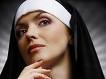 HECHO DE VIDA:  “Lo que hago no me satisface   ”(Juan) ”Quiero vivir una gran idea pero no sè como”(Marina)  historia: Un día me encontré con un joven que esta triste. No se lo que me pasa, me decía no estoy contento, quiero ser feliz y nada me llena. hace poco preparábamos una reunión con mis amigos. Estábamos muy ilusionados. Llego el día, lo realizamos y después me quedó el día, lo realizamos y después me quedó una sensación de vacío”.Dialoga y escribe  tu   propia  respuestas: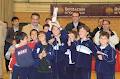 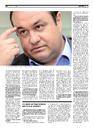 ¿Que necesita un joven para ser feliz?................... …………………………………………………………¿Seré feliz haciendo el bien?................................................................................................Podemos demuestras tu felicidad?.......................................................................................¿Todas las metas nos llevan a la felicidad?...........................................................................DIOS NOS DA EL MENSAJE: LUCAS 9,1-6“Habiendo reunido a los doce, Jesús les dio poder sobre todos los demonios y poder para sanar las enfermedades. Y los envió a anunciar el Reino de Dios y a hacer curaciones. Les dijo : No lleven nada para el camino, ni bastón, ni bolsa, ni pan, ni plata, y tengan un solo vestido. Cuando los reciban en una casa quédense allí hasta que dejen ese lugar, y si en alguna parte no los reciben, salgan de esa ciudad y sacudan el polvo de los pies, como para acusarlos. Partieron los doce a recorrer los pueblos, predicando la buena nueva y haciendo  curaciones por todos partes donde pasaban. ¿Qué te Dios hoy a ti?....................................................................................................Actualmente, los modelos económicos, la globalización, los cambios en la familia, las distorsiones sobre la sexualidad, el impacto de la música, la televisión, el cine y el internet influyen y unifican de manera considerable la mentalidad de los jóvenes en casi todo el mundo, por ello la Iglesia les hace un llamado para que sean portadores de esperanza y constructores de un mundo mejor.CARACTERISTICAS DE UN JOVEN DE HOY: Buscan ser auténticos desligándose  de las presiones sociales y el deseo de tener fe en si mismos, liberándose de las dudas respecto a la existencia de los miedos ligados a la idea de un compromiso afectivo.Muchos viven con sus padres y otros solos, pero siempre son dependientes. El universo de videojuegos y el internet lo predispone a vivir de la imaginación y un mundo virtual, sin contacto con la realidad, la que no han aprendido a conocer y que los diluye y deprime. Se divierten en los fines de semana y buscan experimentar nuevas sensaciones y experiencias. No es seguro que esas cosas crean relaciones verdaderas para su enriquecimiento afectivo e intelectual de su personalidad. Pega tu foto y escribe las características de tu modo de ser, indica  tus actitudes frente a la religión y expectativas de ayudar a los demás. Escribe una canción con las características del joven teniendo en cuenta aspecto Psicológico, social, espiritual y cultural.Los jóvenes y la iglesia. En el mensaje transmitido de Dios  tiene sentido en la persona humana en la fraternidad y libre en la Iglesia. En ella encontramos los valores evangélicos que hay que seguir. La encarnación del Hijo de dios , que transmite un mensaje de verdad y de amor con el que se puede construir la vida y luchar contra todo lo que la arruina y la destruye. Por eso se considera que el mensaje de Cristo lleva consigo una esperanza inmensa que les abre caminos de vida.Busca los movimientos juveniles en wb www.m.v.c.org indica los países en los que se encuentra el movimiento juvenil.Indica los texto bíblicos: Te seguiré a dónde quiera que vayas texto…………..  “Todo el que pone la mano en el arado y mira para atrás, no sirve para el reino de Dios”. “Jesús les dijo vengan y verán” Texto………… “Si alguno quiere seguirme, que  se niegue a si mismo, tome su cruz y sígame” texto………  Laicos consagrados: los jóvenes son mayoría continente y representan un enorme potencial para el presente y futuro de la iglesia y de nuestros pueblos. Son sensibles a descubrir su vocación como discípulos de Cristo y hasta están dispuestos a dar su propia vida por El DA 443.Los laicos consagrados son hombres y mujeres que reciben el llamado de Dios a una consagración plena con èl, viviendo los votos de pobreza, obediencia y castidad, comprometiéndose totalmente con el  Reino de Dios.Escribe las virtudes de san Francisco Solano…………………………………………………………………Po que quería se r misionero e ir a las zonas más difíciles?---------------------------------------Escribe un compromiso iniciando la misión de Jesús en:Familia…………………………………………………………………………………………………………………………..Institución educativa…………………………………………………………………………………………………………Parroquia………………………………………………………………………………………………………………………….¿Cuál es la vocación de los fieles laicos? ¿Cómo participan los fieles en la misión de la iglesia?.¿Qué características debe tener un joven misionero para anunciar a Jesucristo?Visita a tu parroquia y realiza una encuesta de los grupos que existe y que hacen?¿Cuál es tu nombre y tu edad? ¿Qué sientes ser misionero de Cristo? En dónde realizas tu labor misionero y cómo superas las dificultades.Subraya los movimientos que existen en Trujillo de los nombres de los movimientos que se indica de los movimientos de la Iglesia:
EVALUANDO MIS SABERES DE LOS MOVIMIENTOS ECLESIALES Y SUS CARACTERISTICAS1.-Lee con atención e indica subrayando lo mas importante y en las líneas pintureadas escribe como lo aplicarías a tu vida concreta hoy en tu realidad.(4)La  alegría cristiana es signo de una personalidad madura,  la necesidad de dar anunciar eficaz de la  fe cristiana sembrada por antiguos apóstoles se va apagando o diluyendo cada vez más, hasta quedar reducida en el mejor de los casos a una vida de piedad desligada de toda consecuencia en la vida cotidiana? Decía el Papa Juan Pablo II que el testimonio que damos del Evangelio resulta a veces vano «porque presentamos a un Jesús sin toda la fuerza seductora que su persona ofrece» [3]. ¿Cómo transmitir al Señor Jesús con toda la fuerza atractiva de su persona? ¿Cómo ser apóstoles convincentes? El llamado a una nueva evangelización es ante todo un llamado a cada uno de nosotros a acoger el Evangelio en nuestra vida y a vivir la coherencia en nuestra vida cristiana. Seremos apóstoles convincentes sólo en la medida en que llevando al Señor Jesús muy dentro nos esforcemos en vivir lo que anunciamos. Se hace tan necesaria una Nueva Evangelización, una evangelización que haga audible nuevamente el mensaje de Cristo a los hombres y mujeres de hoy. Anunciar al señor: Nadie da lo que no tiene. Se trata de anunciar a Cristo en primera persona, esto es, desde la experiencia personal, a la persona del Señor Jesús. Se trata de dar testimonio del Señor, lo que comporta conocerlo» Conozcamos primero acercándonos a el y así poder darlo a conocer a los demás. Conocerlo, amarlo, servirlo y ser felices con el en la vida transcendental.………………………………………………………………………………………………………………………….………………………………………………………………………………………………………………………….………………………………………………………………………………………………………………………..…………………………………………………………………………………………………………………………2. Lee y responde la preguntas (4 puntos): Qué importante es el ejemplo de la propia vida, si queremos que nuestro anuncio sea eficaz! No olvidemos, pues, que las palabras mueven, pero el ejemplo arrastra. El testimonio de la vida santa es muchísimo más eficaz que muchas palabras. ¡El mejor apóstol es el santo! Por tanto, si hablamos del Señor, los demás deben poder encontrarlo en nosotros.¿Qué te dice esta lectura a ti y como lo aplicarías en tu vida hoy?...............................3.- Busca en los textos bíblicos y escribe el mensaje y explica como vivirás hoy como joven que te llama a ser un verdadero laico comprometido. Indica lo que tendrías que dejar.(12 puntos)TRABAJO EN GRUPO LA FICHA Y RESPONDO LAS PREGUNTAS USANDO TU BIBLIA: PREGUNTAS PARA EL DIÁLOGO¿Qué es la Nueva Evangelización? ¿Cuál es su importancia en la misión de anunciar al Señor Jesús a todo el mundo? ¿Cómo puedo anunciar al Señor Jesús y su Evangelio de una manera eficaz en el mundo de hoy? ¿Qué cosas concretas puedo hacer? ¿Transmito alegría a las demás personas al anunciarles el Señor Jesús? ¿Comprendo realmente que la alegría es el mejor signo de mi encuentro personal con el Señor? HECHO DE VIDA: Carlos)señora usted me dijo que limpiara una máquina, No todas esta equivocada.(Rosalía) Te dije que tenias que limpiar diez máquinas para hoy.Dialoga con tus compañeros y Responde:¿Sobre qué temas el ser humano no logra ponerse de acuerdo?¿Qué es necesario para ponernos de acuerdo cuando no todos tenemos el mismo punto de vista? Qué opinas de la frase” Será posible que algún día podamos profesar una sola religión”CATECISMO DE LA IGLESIA CATOLICA(43) Creer en dios, el único, comporta. Conocer su grandeza y majestad: vivir en acción de gracias, confiar siempre en Él, incluso en la adversidad, reconocer la unidad y la verdadera dignidad de todos los hombres, creados a imagen de Dios, usar rectamente de las cosas creadas por El .El deseo de restablecer la unión de todos los cristianos es un don de Cristo y un llamamiento del espíritu, concierne a toda la iglesia se actúa la conversación del corazón, la oración, el reciproco conocimiento fraterno y el diálogo ecológico (164)¿Que nos pide la Iglesia a los Hijos de Dios?PARA NOSOTROS: La iglesia católica en busca de un dialogo ecuménico: Es el movimiento surgido por gracia sel espíritu Santo,  en el año 1910. La cual condujo a la creación del consejo misionero Internacional. En 1925 se estableció la conferencia universal Cristiana en vida y obra, que se concentro en la aplicación del cristianismo a los campos político, social y económico, en las bases teológicas de la iglesia y su unidad. Todo esto condujo a ña creación del consejo mundial de Iglesias, en 1948.Se denomina hermanos separados Anglicanos, Luteranos, Bautistas , Metodistas, Adventistas Y Pentecostales, que descienden de la Iglesia Católica, a partir del Cisma provocado por Martin Lutero en el siglo XVI. En la actualidad hay un cierto grado de unión entre estos hermanos, creando una nueva generación de creyentes, se hacen “llamar cristianos”.Para los cristianos católicos: se entiende el ecumenismo cristiano como la búsqueda por reunir a las iglesias cristianas que invocan al  único Dios Uno y Trino y confiesan que Jesús es el Salvador( Católicos, hermanos separados, ortodoxos ,anglicanos) casi todos aunque de distinta manera, aspiran a una iglesia de Dios, única y visible. Se considera la Iglesia de Cristo. Este diálogo tuvo sus inicios con el movimiento “Unionista” que impulso al Papa León XIII,(1878-1903)durante su papado se dio énfasis al dialogo entre cristianos, ya que deseaba que todos nos reuniéramos en una sola Iglesia. Comienzan a realizarse una serie de encuentros en 1925 se reunieron el Cardenal Mercier ,el Arzobispo de Malinas, el primado de Bélgica y los Anglicanos, conocido como “Diálogo de Malinas” ,se fundo la asociación” UNA SANCTA” por el padre Jose Metzer en 1930, luego el padre Watson fundo el llamdo “Octavario por la unión de los cristianos”,organismo principal que promueve la unión entre todos los cristianos y el Papa Pablo Vi durante el Concilio del vaticano II.(1964)presento el decreto conciliar sobre el Ecumenismo “unitatis Redintegratio”,luego se fundo la asociación “UT UNUM SIT” por la congregación del concilio. Los principales documentos sobre el ecumenismo son. Nostra Aetate, Unitatis redintegratio,  Ut Unum Sint.La iglesia católica promueve este dialogo con la esperanza de que se ilumine la conciencia de los cristianos  y podamos nuevamente volver a la unidad como Cristo lo desea: “Que todos seas uno”(Jn 17,21) El documento “Unitatis Redintegratio”, pone en claro :eliminar ,palabras , juicios y acciones que no respondan, según la justicia y la verdad, a la condición de los hermanos separados , y que por lo mismo no hagan más dificultades las relaciones mutuas con ellos debemos ser tolerantes con nuestros hermanos separados ,comprenderlos y no caer en la indiferencia, ya que nos une la fe en Dios.Los católicos profesan la fe en Dios, encarnado en Jesucristo, plenitud de la Revelación, que es amor y que busca la realización integral de los hombres.Investiga y organiza un argumento de los diálogos de católicos y protestantes http://www.lasreligiones.net/tag/vaticano/.ACONTECIMIENTOS EN BUSCA DE DIALOGO CON DIVERSAS RELIGIONES:INTERIORIZAR :Que conoces y admiras de Juan Pablo II Y que actitudes te gustaría  asumirlas en tu vida?...........Como podrías promover el dialogo interreligioso a ejemplo de Juan Pablo II?........................... ACTUAR COMPROMISO:Elabora un ordenador visualDespués del atentado del 11 de setiembre 2001 en los Estados unidos de Norteamérica todas las religiones han manifestado el rechazo a todo acto Terrorista. La Iglesia Católica ora e invita a actuar para el  que amor prevalezca sobre el odio, la paz sobre la guerra, la verdad sobre la mentira, el perdón sobre la venganza. Elabora una oración por la paz y la unión en el mundo. FESTIVIDADES POPULARES Y PATRONALES DE NUESTRA REGION EL CALENDARIO RELIGOSO DE LA LIBERTADHECHO DE VIDA: (Juanita) Cada año están haciendo una fiesta que nos invitan a celebrar a los grande en octubre. Si claro yo dejo todo y voy a la novena, pero muchos van solo por la comida (Marìa). ¿qué celebra Juanita?¿Qué es lo importante para María? Fiesta en honor al Señor de Los Milagros del distrito el Porvenir y nos están invitan a participar. ¿Qué piensas que es lo más importante para los que celebran esta festividad de nuestro señor?... 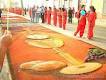 La Eucaristía se celebrará el jueves 23 de junio, a las 5:00 p.m., en la Plaza de Armas de Trujillo y será presidida por Monseñor Miguel Cabrejos Vidarte, OFM., Arzobispo de Trujillo y Presidente de la Conferencia Episcopal. En estos momentos las diversas comisiones arquidiocesanas vienen ultimando los detalles para esta gran manifestación de fe, que reunirá a los fieles provenientes de todas las parroquias de la jurisdicción y de otras localidades del Perú. Luego de la Eucaristía, se realizará el tradicional recorrido procesional con Jesús Sacramentado por todo el perímetro de la Plaza Mayor, que será adornada por hermosas alfombras elaboradas de flores y por arcos artísticamente decorados. Culminada la procesión, el Arzobispo impartirá la bendición Eucarística a todos los fieles que se darán cita a este importante encuentro con la presencia real de Cristo en la Eucaristía.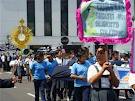 MENSAJE DE DIOS:¿Que nos dice Dios? "Sin mí no podéis nada " (Jn 15, 5)
"Danos hoy nuestro pan de cada día" (Mt 6, 11) Jesús les dijo: en verdad, en verdad os digo, que si no coméis la carne del hijo del hombre y no bebéis su sangre, no tendréis vida en vosotros. El que come mi carne y bebe mi sangre, tiene vida eterna y Yo lo resucitaré el último día." (Jn 6, 52-53).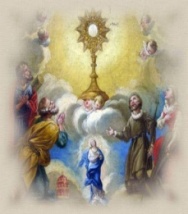 Amados, si Dios así nos amó, también nosotros debemos amarnos unos a otros. Si alguno dice: Yo amo a Dios, y aborrece a su hermano, es un mentiroso; porque el que no ama a su hermano, a quien ha visto, no puede amar a Dios a quien no ha visto.   Y este mandamiento tenemos de El: que el que ama a Dios, ame también a su hermano.  (1 Juan 4:11; 20-21) PARA NOSOTROS : Las fiestas populares en Trujillo. Las procesiones de Corpus Christi, La via crucis, y semana Santa, la fiesta de san Valentín y señor de los milagros.FIESTA DE SAN VALENTIN: Trujillo lo elige por patrón y abogado. Por haber acaecido tan lamentablemente suceso el día 14 de febrero, la ciudad le juró por día de fiesta y por su patrón y abogado al glorioso San Valentín, asistiendo ambos cabildos a la misa y sermón en que se hace recuerdo de semejante sensible memoria, saliendo el santo en la tarde del mismo día en procesión, la que da vuelta por toda la plaza, venerándose de este modo al azote de la ira divina, cuya justicia se vale de estos efectos naturales o para castigo de nuestros delitos o para sacar copiosos frutos de arrepentimiento y resignación.Desde entonces la ciudad se puso bajo la advocación del Patrono San Valentín en su condición de protector y abogado.A partir de entonces por algunos años, anualmente el Cabildo ofrecía misa y sermón en el cual se hace recuerdo de tan sensible catástrofe. Salía el Santo Patrono en procesión y daba vuelta a todo el perímetro de la Plaza Mayor y se elevan rogativas y plegarias para que la ciudad no sufra de tan letal calamidad.El terremoto de Trujillo en 1619:Cumplía la ciudad de Trujillo 84 años de fundada, cuando todo era flamante, en especial sus maravillosas edificaciones de iglesias, conventos, lujosas casonas solariegas; el Obispado de la Diócesis el Ilmo., Don Francisco Díaz de Cabrera, la mano siniestra del destino agredió con violenta embestida a Trujillo y sus comarcas aledañas, el 14 de febrero de 1619, el primer terremoto de su historia. Era el día de San Valentín a las 12 y media del día.De la “Monografía de la Diócesis de Trujillo” extraemos el siguiente párrafo: “Háblese del terremoto del 14 de Febrero de 1619, llamado San Valentín, que redujo a escombros la ciudad, sin dejar en pie edificio alguno que por la persistencia con que se sucedían los amagos nuevos temblores, se pensó en trasladar la ciudad a otro lugar emigrando muchos en las pampas de Santa Catalina, estableciéndose provisionalmente la Sede Episcopal en Lambayeque, por auto del 19 de Marzo del mismo año”.“Que se celebre fiesta en 1719”El 12 de enero de 1719 se acuerda a propuesta del Procurador General “se haga demostración piadosa para que Su Divina Majestad aplaque su Divina Justicia por haber sido en este día la ruina general de esta ciudad que se haga novenario, se cante misa, se hagan pláticas piadosas todas las noches y que los vecinos confiesen y comulguen ese día y salgan procesiones de penitencia” Tenemos algunos datos fehacientes de que la fiesta se celebró por todo lo alto. Así, en la Sección de Comunicaciones Eclesiásticas del AAT, Expediente L-1-11, fascículo 5, titulado “Razón de los gastos efectuados con el importe de 150 pesos que el cabildo, justicia y regimiento de Trujillo entregó para la celebración en la iglesia catedral de Trujillo de las siguientes fiestas: El Patrón San Valentín, Corpus Christi y de la patrona Santa Rosa”. Acerca de San Valentín.RESPONDE: ¿Cuáles son las fiestas religiosas populares de nuestra región  y el Porvenir?¿Por medio de cuál de los sacramentos somos llamados a la Santidad?¿Con que medio contamos para llegar a la Santidad?¿Qué es el bautismo para ti indica la fecha ,la Iglesia en la que te bautizaste.¿Qué conoces de san Crespín? Averigua de su instalación de la fiesta en el Porvenir?¿ Que te impacto del Patrón de Trujillo san Valentín y que podrías aprender de la fe de las personas en ese tiempo? ELABORA UN ORDENADOR VISUAL SOBRE LAS FIESTAS POPULARES PATRONALES.COMPROMISO. Me comprometo a respetar las fiestas patronales de mi comunidad de la siguiente maneraSeñor de los Milagros, a Tí venimos en procesión 	tus fieles devotos, a implorar tu bendición.(bis) 	Con paso firme de buen cristiano 	hagamos grande nuestro Perú, 	y unidos todos como una fuerza 	te suplicamos nos des tu luz. HECHO DE VIDA: Historia del libro de los tiempos carta 2070.Carta escrita el año 2070:Ayer por la mañana, al levantarme, encontré bajo mi puerta un sobre extraño, el papel era grueso y gris, como una especie de ;aleación; de papel y metal, no es rígido, no tiene estampilla pero mi nombre y dirección están claramente escritos; lo abrí con suma curiosidad, al extender las hojas, me extrañó que la letra, escrita a mano, me era familiar, y los más sorprendente es la fecha y el contenido, el cual comparto con ustedes: CARTA ESCRITA EN EL AÑO 2070 .Documento publicado en la revista ; Crónica de los Tiempos que 22; de abril de 2002.   Estamos en el año 2070. Acabo de cumplir los 50, pero mi apariencia es de alguien de 85. Tengo serios problemas renales porque bebo muy poca agua. Creo que me resta poco tiempo. Hoy soy una de las persona mas viejas en esta sociedad. Recuerdo cuando tenía 5 años . Había muchos árboles en los parques, las casas tenían bonitos jardines y yo podía disfrutar de un baño quedándome debajo de la ducha por una hora. Todo era muy diferente.  Ahora usamos toallas humedecidas en aceite mineral para limpiar la piel. Antes todas la mujeres mostraban sus bonitas cabelleras. Antes mi padre lavaba el coche con el agua que salía de una manguera. Hoy los niños no creen que el agua se utilizaba de esa manera. Ahora debemos raparnos la cabeza para mantenerla limpia sin usar agua. Recuerdo que había muchos anuncios que decían; CUIDA EL AGUA , sólo que nadie les hacía caso; pensaban que el agua jamás se podía terminar.   Ahora, todos los ríos, presas, lagunas y mantos acuíferos están irreversiblemente contaminados o agotados. Las infecciones gastrointestinales, enfermedades de la piel y de las vías urinarias, son las principales causas de muerte. Inmensos desiertos constituyen el paisaje que nos rodea por todos lados.   La industria está paralizada y el desempleo es dramático. Las fábricas desanilizadoras son la principal fuente de empleo y te pagan con agua potable en lugar de salario. Los asaltos por un bidón de agua son comunes en las calles desiertas. La comida es 80% sintética. Antes la cantidad de agua indicada como ideal para beber eran ocho vasos por día para una persona adulta. Hoy sólo puedo beber medio vaso. La ropa es descartable, lo que aumenta la cantidad de basura; tuvimos que volver a los pozos ciegos (cámara séptica) como en el siglo pasado porque las redes de cloacas no se pueden usar por falta de agua. La apariencia de la población es horrorosa, cuerpos desfallecidos, arrugados por la deshidratación, llenos de llagas en la piel por los rayos ultravioletas que no tienen la capa de ozono que los filtraban en la atmósfera. Por la sequedad de la piel una joven de 20 años está como si tuviera 40. No se puede fabricar agua, el oxígeno también está degradado por falta de árboles lo que disminuyó el coeficiente intelectual de las nuevas generaciones.   Los científicos investigan, pero no hay solución posible. Se alteró la morfología de los espermatozoides de muchos individuos Como consecuencia hay muchos chicos con insuficiencias, mutaciones y deformaciones. El gobierno hasta nos cobra por el aire que respiramos, 137 m3 por día por habitante y adulto. La gente que no puede pagar es retirada de las ;zonas ventiladas , que están dotadas de gigantescos pulmones mecánicos que funcionan con energía solar. No son de buena calidad, pero se puede respirar. La edad media es de 35 años. En algunos países quedaron manchas de vegetación con su respectivo río, que es fuertemente vigilado por el ejército. El agua se volvió un tesoro muy codiciado, más que el oro o los diamantes. Aquí en cambio, no hay árboles porque casi nunca llueve, y cuando llega a registrarse una precipitación, es de lluvia ácida. Las estaciones del año están severamente transformadas por la pruebas atómicas y de las industrias contaminantes del siglo XX. Se advertía de que había que cuidar el medio ambiente y nadie hizo caso. Cuando mi hija me pide que le hable de cuando era joven, describo lo bonito que eran los bosques. Le hablo de la lluvia, de las flores, de lo agradable que era darse un baño y poder pescar en los ríos y en las represas, beber toda el agua que quisiese. Y lo saludable que era la gente. Ella me pregunta: Entonces, siento un nudo en la garganta. - Papá! Porque se acabó el agua? No puedo dejar de sentirme culpable, porque pertenezco a la generación que terminó destruyendo el medio ambiente o simplemente no tomamos en cuenta tantos avisos. Ahora nuestros hijos pagan un precio alto... Sinceramente creo que la vida en la tierra ya no será posible dentro de muy poco porque la destrucción del medio ambiente llegó a un punto irreversible.  Como me gustaría volver atrás y hacer que toda la humanidad hubiera comprendido esto ... cuando todavía podíamos hacer algo para salvar nuestro planeta Tierra.Responde: 	¿A que nos invita esta historia? ¿Crees que hay problema con esto? ¿ Qué puedo hacer yo ahora para cuidar el agua?......  En I.E.  Educativa…….En mis casa en mi comunidad?MENSAJE DELA IGLESIA DOCUMENTO DE LA APARECIDA 120-122: Que nos indica el documento de la Iglesia en que se fundamente: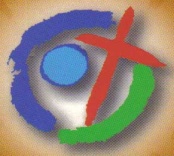 113. Ante la naturaleza amenazada, Jesús, que conocía el cuidado del Padre por las criaturas que Él alimenta y embellece (Cf. Lc 12, 28), nos convoca a cuidar la tierra para que brinde abrigo y sustento a todos los hombres (Cf. Gn 1, 29; 2, 15). Porque hay amenaza para la creación?................................... ……………………..¿Qué nos dice la Biblia?.....................................   ……………………………………………………………………………………………………….120. Alabamos a Dios porque en la belleza de la creación, que es obra de sus manos, resplandece el sentido del trabajo como participación de su tarea creadora y como servicio a los hermanos y hermanas. Jesús, el carpintero (Cf. Mc 6, 3), dignificó el trabajo y al trabajador y recuerda que el trabajo no es un mero apéndice de la vida, sino que “constituye una dimensión fundamental de la existencia del hombre en la tierra”53, por la cual el hombre y la mujer se realizan a sí mismos como seres humanos54. El trabajo garantiza la dignidad y la libertad del hombre, es probablemente “la clave esencial de toda ‘la cuestión social’¿ Cual es el compromiso con la obra creadora de Dios?....................................................................122. Alabamos a Dios por los talentos, el estudio y la decisión de hombres y mujeres para promover iniciativas y proyectos generadores de trabajo y producción, que elevan la condición humana y el bienestar de la sociedad. La actividad empresarial es buena y necesaria cuando respeta la dignidad del trabajador, el cuidado del medio ambiente y se ordena al bien común. Se pervierte cuando, buscando solo el lucro, atenta contra los derechos de los trabajadores y la justicia.LA BUENA NUEVA DEL DESTINO UNIVERSAL DE LOS BIENES Y ECOLOGÍA125. Con los pueblos originarios de América, alabamos al Señor que creó el universo como espacio para la vida y la convivencia de todos sus hijos e hijas y nos los dejó como signo de su bondad y de su belleza. También la creación es manifestación del amor providente de Dios; nos ha sido entregada para que la cuidemos y la transformemos en fuente de vida digna para todos. Aunque hoy se ha generalizado una mayor valoración de la naturaleza, percibimos claramente de cuántas maneras el hombre amenaza y aun destruye su ‘hábitat’. “Nuestra hermana la madre tierra”58 es nuestra casa común y el lugar de la alianza de Dios con los seres humanos y con toda la creación. Desatender las mutuas relaciones y el equilibrio que Dios mismo estableció entre las realidades creadas, es una ofensa al Creador, un atentado contra la biodiversidad y, en definitiva, contra la vida. El discípulo misionero, a quien Dios le encargó la creación, debe contemplarla, cuidarla y utilizarla, respetando siempre el orden que le dio el Creador. ¿Cuál es la mejor forma de cuidar la creación?.........................................................¿Por que debemos cuidar a la creación de Dios?.........................................................................126. La mejor forma de respetar la naturaleza es promover una ecología humana abierta a la trascendencia que respetando la persona y la familia, los ambientes y las ciudades, sigue la indicación paulina de recapitular todas las cosas en Cristo y de alabar con Él al Padre (Cf. 1 Co 3, 21-23). El Señor ha entregado el mundo para todos, para los de las generaciones presentes y futuras. El destino universal de los bienes exige la solidaridad con la generación presente y las futuras. Ya que los recursos son cada vez más limitados, su uso debe estar regulado según un principio de justicia distributiva respetando el desarrollo sostenible. ¿Que nos exige el destino universal de los bienes  como cristianos ¿ y cómo te comprometerías tu personalmente y en comunidad?......................................................................................................PROFUNDIZA: Escoge una frases de la carta del jefe Seattle e indica que significa realmente para ti.“Cada parte de esta tierra es sagrada” “enseña a tus Hijos que la tierra es nuestra madre”“Todos respiramos el mismo aire””la tierra no nos pertenece, nosotros pertenecemos a la tierra”Lee con atención y comenta sobre la madre tierra y proponga algo para cuidarla.Estamos en un momento de la historia. Antes había una separación entre ciencia y religión,  Ahora esta cambiando la ciencia nos ha traído de nuevo al misterio. Todos estamos envueltos en este misterio. La experiencia se los astronautas nos dejo impactados. Era la primera vez que alguien  habló  del planeta tierra como una perla preciosa.., envuelto con azul y blanco, verde y marrón. La experiencia sembró en cada uno  de ellos un nuevo respecto por la tierra y el ministerio. El tiempo el espacio están expandiendo, creciendo. Todo el universo esta afinado hasta 00000000000000000000000000.Todos estamos hechos del mismo polvo de las estrellas, juntos (a) con cada parte del universo estamos íntimamente conectas(o).La concentración de la sal en nuestra sangre es igual a la concentración de sal en el mar. Nuestros ojos son moléculas modificadas de clorofila. Somos  el universo consciente de si mismo el universo reflexionando sobre si mismo. Tenemos conciencia cósmica El universo es vivo; tiene una inteligencia, tiene sabiduría. El planeta tierra es un organismo vio en un proceso constante de evolución. No nos necesita para seguir evolucionándose. El planeta sobrevivirá, pero ¿nosotros? Los seres humanos pueden desaparecer, pero el planeta seguirá creando lo que necesita. Desde el caos del mundo de hoy Dios continuará creando.No iremos hacia al futuro si no vamos en armonía con la creación. La creación es la primera revelación de Dios. Si no vemos la creación como algo sagrado, viviremos aparte y abusamos de la creación.NUEVA COSMOLOGIA: Dios está íntimamente revelado en la diversidad de la creación, y a la vez es íntimamente  más  que toda la creación.Los seres humanos reconocidos como una parte integral de la creación, pero no superior a ella.La” nuestra en nuestra relación con Dios” refiere a la comunidad entera de la vida, en vez de los seres humanos aislados. El universo revela a Dios.Reconocemos a Dios incorporado a la creación, y no separado de ella.Somos decepcionados(a) si pensamos que podemos amar a Dios y honrar su santidad sin amar otras(o)( humanos  y no humanos) y honrar lo sagrado de la creación.RESPONDE:¿Cómo encuentras a la creación hoy en día esta bien cuidada?Ubica  y subraya los textos que manifiestan que el trabajo humano perfecciona la creación indicando algunas cosas que tu conoces.Indica la forma que podrías valorar los trabajos de las personas y de quienes conoces cerca de ti.¿Por qué crees que el trabajo es un don de Dios que colabora a la creación y no la destruye?¿Qué valores son necesarios en estos tiempos para conservar la ecología creada por Dios?.Qué dice el documento de la aparecida acerca de la ecología?. Indica la frase que dirías a una persona para cuidarla.ORAMOS:           EL PADRE NUESTRO ECOLOGICOPadre nuestro que estás en el campo, en el mar en el rio , en las quebradas, en el desierto y en la ciudad. Santificada sea tu creación, cargada de desarrollo, fuerza y vida. Venga a nosotros tu sabiduría para proteger y desarrollar la belleza, que nos has dado, que esta en la flor y en el arco iris, en el agua y en la fértil madre tierra. En el cálido aliento del sol y la fresca oscuridad del descanso. Hágase Señor tu voluntad para que seamos personas humanas a tu imagen y semejanza, a los que asumamos el reto de mantener el proceso vital de tu creación. Danos el verdor de cada día, en  el prado y en el bosque, en el jardín y en la tierra que agoniza por la contaminación. Perdona nuestra irresponsabilidad, al no cuidar lo que nos has dado, como nosotros por tu amor, perdonamos a los contaminadores y a los instamos con vehemencia a que abandonen su trabajo de destrucción. Y no nos dejes caer en la desertificación por efecto de la minería que a la muerte conduce, que niega tu obra aniquila la vida.Y líbranos del conformismo para que se transformen nuestras vidas en fuerza dinámica que reproduce la vida. TRABAJA CON LA BIBLIA y ESCRIBE LO QUE ATI TE HABLA EN ELLOS.DA UNA PROPUESTA DE ACTITUDES ECOLOGICAS PARA CUIDAR Y PROTEGER LA CREACIÒN.…………………………………………….……………………………………………:DESARROLLLA LA FICHA EN TU CUADERNOADVIENTO CUMPLIMIENTO DE LA PROMESA  EN LA ESPERA DEL MESIAS: TIEMPO DE PREPARACION.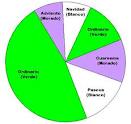 Mateo 24,37-44Romanos: 13,11-14Marcos: 1,15Lucas: 1,26-38PARA NOSOTROS: El adviento (latín: adventus Redemptoris, 'venida del Redentor' )? es el 1er periodo del año litúrgico cristiano, que consiste en un tiempo de preparación para el nacimiento de Cristo. Su duración es de 21 a 28 días, dado que se celebran los cuatro domingos más próximos a la festividad de Navidad [cita requerida]. Los fieles lo consideran un tiempo de reflexión y de perdón .Marca el inicio del año litúrgico en casi todas las confesiones cristianas. Durante este periodo los feligreses se preparan para celebrar la conmemoración del nacimiento de Jesucristo y para renovar la esperanza en la segunda Venida de Cristo Jesús, al final de los tiempos Parusía .Durante el adviento, se coloca en las iglesias y también en algunos hogares una corona de ramas de pino, llamada corona de adviento, con cuatro velas, una por cada domingo de adviento . Hay una pequeña tradición de adviento: a cada una de esas cuatro velas se le asigna una virtud que hay que mejorar en esa semana, por ejemplo: la primera, el amor; la segunda, la paz; la tercera, la tolerancia y la cuarta, la fe.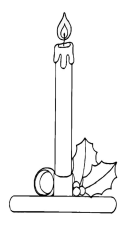 Los domingos de adviento la familia o la comunidad se reúne en torno a la corona de adviento Luego, se lee la Biblia y alguna meditación . La corona se puede llevar al templo para ser bendecida por el sacerdote.El adviento es el comienzo del Año Litúrgico y empieza el domingo siguiente de la fiesta de Cristo Rey, próximo al 2 de diciembre.Color: En este tiempo se utiliza el color morado, que representa los tiempos penitenciales. Sentido: El sentido del adviento es avivar en los creyentes la espera del Señor. Duración: 4 semanas. Partes: Se puede hablar de dos partes del adviento:  Del primer domingo al día 16 de diciembre, con marcado carácter escatológico, mirando a la venida del Señor al final de los tiempos; Del 17 de diciembre al 24 de diciembre es la llamada "Semana de Nochebuena", y se orienta a preparar más explícitamente la venida de Jesucristo, la Navidad. En estos días, las antífonas del Magnificat (en el rezo de Vísperas) son las llamadas "Antífonas de la O", puesto que todas ellas empiezan por la invocación "Oh", seguida de un título alusivo a Cristo y del resto de la antífona. 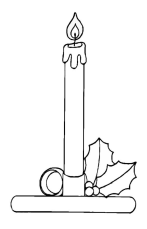 Éstas son: -Día 17: Oh, Sabiduría... -Día 18: Oh, Adonai... -Día 19: Oh, Renuevo del tronco de Jesé... -Día 20: Oh, Llave de David y Cetro de la casa de Israel... -Día 21: Oh, Sol que naces de lo alto... -Día 22: Oh, Rey de las naciones y Deseado de los pueblos... -Día 23: Oh, Emmanuel... Personajes: Las lecturas bíblicas de este tiempo de Adviento están tomadas sobre todo del profeta Isaías (primera lectura), también se recogen los pasajes más proféticos del Antiguo Testamento que señalan la llegada del Mesías. Isaías, Juan Bautista y María de Nazaret son los modelos de creyentes que la Iglesia ofrece a los fieles para preparar la venida del Señor Jesús.  La Corona de Adviento tiene su origen en una tradición que consistía en prender velas durante el invierno para representar al fuego del dios sol, para que regresara con su luz y calor durante el invierno. Los primeros misioneros aprovecharon esta tradición para evangelizar a las personas. Partían de sus costumbres para enseñarles la fe católica. La corona está formada por una gran variedad de símbolos: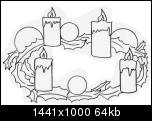 La forma circular: El círculo no tiene principio ni fin. Es señal del amor de Dios que es eterno, sin principio y sin fin, y también del amor de los creyentes a Dios y al prójimo que nunca debe terminar. Las ramas verdes: Verde es el color de esperanza y vida, ejes fundamentales de la fe cristiana. Las cuatro velas: Pretenden hacer reflexionar sobre la oscuridad provocada por el pecado que ciega al hombre y lo aleja de Dios. Según la fe cristiana, después de la primera caída del hombre, Dios fue dando poco a poco una esperanza de salvación que iluminó todo el universo como las velas de la corona. Así como las tinieblas se disipan con cada vela que se encienden, los siglos se fueron iluminando con la cada vez más cercana llegada de Cristo al mundo. Son cuatro velas las que se ponen en la corona y se prenden de una en una, durante los cuatro domingos de adviento al hacer la oración en familia. Las manzanas rojas que adornan la corona representan los frutos del jardín del Edén con Adán y Eva que trajeron el pecado al mundo, pero recibieron también la promesa del Salvador. Colores de la velas: Verde esperanza, morada penitencia, rosada  alegría cercanía de Jesús. Blanca la llegada de Jesús.El listón rojo: representa el amor a Dios. COLORES DEL AÑO LITURGICO Y SU SIGNFICADOBlanco: Simboliza pureza y tiempo de júbilo. Es usado en los momentos principales del calendario litúrgico; Navidad y Pascua. Y Se usa en fiestas dedicadas a la Virgen o Santos. 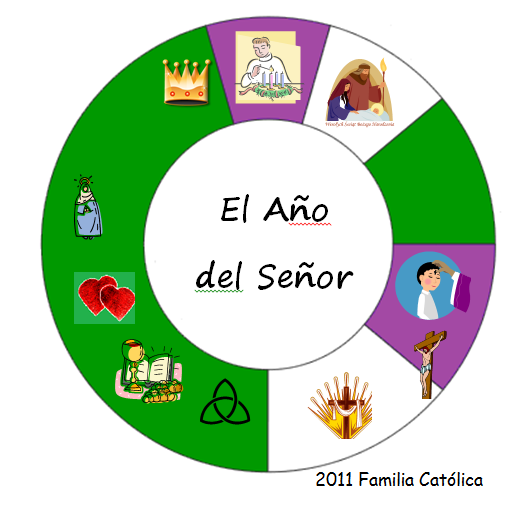 Morado: Simboliza una profundización espiritual, una preparación. Se usa en Adviento y en Cuaresma, tiempos de preparación para la Navidad y la Pascua respectivamente. También se usa en funerales y misas de difuntos.Verde: Simboliza la esperanza. Es usado durante el Tiempo Ordinario, después de Navidad hasta Cuaresma, y después de la Pascua hasta el Adviento. Es tiempo de esperanza por la venida del Mesías y por la Resurrección salvadora respectivamente. Este tiempo se conoce como Tiempo Ordinario dentro del calendario litúrgico. Rojo: Simboliza el martirio y la fuerza del Espíritu Santo. Es usado en las fiestas de la Pasión del Señor, de los santos mártires y del Espíritu Santo, Domingo de Ramos, Viernes Santo y Pentecostés. En Roma, es usado para los funerales de cardenales y del Sumo Pontífice. Rosa: Se utiliza potestativamente en la misa del domingo Gaudete (el tercero de Adviento) para indicar la cercanía de Navidad y el domingo Laetare (el cuarto de Cuaresma) por la misma cercanía de la Pascua. Es mezcla del morado con el blanco. Negro Existía antiguamente la costumbre de usar (con más frecuencia que ahora, aunque sigue permitiéndose en las misas exequiales o de funerales) el color negro. En el rito romano tradicional se usa el Viernes Santo, en las Misas de difuntos o de Requiem y en las tres misas que se dicen en la Conmemoración de los Fieles Difuntos, 2 de noviembre. Aún más anteriormente en Cuaresma, pero hoy día su uso, que ya no es obligatorio (en la misa de Pablo VI), solamente se recomienda para la Conmemoración del 2 de noviembre. Simboliza el duelo y la tristeza. RESPONDE:¿Qué es el adviento para ti?¿Qué colores son los del año litúrgico?¿Qué significa la corona de adviento?¿Sindicado de los colores litúrgicos?:REFLEXIONO MIS NUEVOS CONOCIMIENTOSNOMBRES Y APELLIDOS……………………………………………………………………………GRADO : 5º  SECCCION…………………………. FECHA…………………Nº ORDEN………INDICA LAS SIGUIENTES PALABARAS EN LA SOPA DE LETRASSignificado de adviento:………………………………………………………………………..Color morado significa:………………………………………………………………………..Color de las velas :………………………………………………………………………………..Forma circular de la vela significa……………………………………………..ELABORA UNA ORACION DE PENITENCIA EN ESTE ADVIENTO:La interpretación del Cristianismo en clave humanista se desarrolla en la primer mitad de este siglo como parte de un vasto proceso —que comienza en el siglo pasado y se continúa hasta nuestros días— de revisión de las doctrinas cristianas a fin de adaptarlas al mundo moderno; un mundo con respecto al cual la Iglesia católica había adoptado, durante siglos, a partir de la Contrarreforma, una posición de neto rechazo o de abierta condena.A partir del Renacimiento, la autoridad espiritual de la Iglesia, que por mil años había sido la depositaria de la visión cristiana en Occidente, fue declinando cada vez más en un crescendo de eventos epocales: la cultura del humanismo invierte la imagen que el cristianismo medieval había construido del hombre, la naturaleza y la historia; luego la Reforma protestante divide a los cristianos de Europa; en el Seiscientos y sobre todo en el Setecientos, las filosofías racionalistas, que se habían difundido entre las clases cultas, ponen en discusión la esencia misma del cristianismo. En el Ochocientos, las ideologías liberales o socialistas de trasfondo científico, que se desarrollaron paralelamente a la expansión de la revolución industrial, conquistan el rol de guía en la organización de la sociedad y en la definición de sus fines e ideales que hasta ese entonces había desempeñado la religión, dejándole a ésta un rol marginal. Finalmente, en este siglo, la rápida difusión del ateísmo, que se transformó rápidamente en un fenómeno de masas, pone en peligro la sobrevivencia misma de la Iglesia como institución.Para no dejarse arrollar, la Iglesia  se vio obligada a abandonar progresivamente la visión del mundo que había heredado del Medioevo y la defensa del orden social ligado a ella.  Este proceso de apertura y modernización sufrió durísimas resistencias, cambios de rumbo y replanteos.En el tortuoso acercamiento de la Iglesia al mundo moderno, la encíclica Rerum Novarum de León XIII de 1891 constituye un hito fundamental. Con esta encíclica la Iglesia se dio una doctrina social que pudiera contraponerse al liberalismo y al socialismo.  En polémica con éste último, reafirmaba el derecho a la propiedad privada, pero atenuándolo con un llamado a la solidaridad entre clases en pos del bien común y a la responsabilidad recíproca entre individuo y comunidad.  Contra el liberalismo y su laissez faire  en materia de economía, la Iglesia invitaba al Estado y a las clases más fuertes a ayudar a los grupos sociales más débiles.Después de la tragedia de la primera guerra mundial, en el clima de desilusión general frente a las ideas de progreso sostenidas por el socialismo y el liberalismo, la Iglesia pasó decididamente al contraataque. Y lo hizo tanto en el plano político, autorizando la formación de partidos de masas de inspiración cristiana, como en el doctrinario, proponiéndose como portadora de una visión, una fe y una moral capaces de dar respuesta a las necesidades más profundas del hombre de esta época.Es en este intento de reproponer al mundo moderno los valores cristianos, debidamente actualizados, que se encuadra el Humanismo cristiano, cuyo iniciador puede ser considerado el francés Jacques Maritain.Maritain había sido primero alumno de Bergson, y después había adherido al socialismo revolucionario.  Insatisfecho de ambas filosofías, en 1906 se convirtió al Catolicismo. Fue uno de los exponentes más notables del así llamado “neotomismo”, es decir, de aquella corriente de pensamiento católico moderno que se remite directamente a Santo Tomás de Aquino y, a través de él, a Aristóteles, cuya filosofía Santo Tomás había tratado de conciliar con los dogmas cristianos. A este punto cabe recordar que ya en el siglo pasado, otra encíclica de León XIII, Aeterni Patris de 1879 había afirmado que la filosofía de Santo Tomás era la que mejor se adaptaba a la visión cristiana.  Maritain, con una posición que se contrapone radicalmente a la tendencia más general del pensamiento moderno, da un salto hacia atrás, sobrevolando el Renacimiento y reconectándose con el pensamiento medieval.  Y hace esto porque es precisamente en el Humanismo renacentista donde descubre los gérmenes que han llevado a la crisis y al resquebrajamiento de la sociedad moderna, de los cuales el nazismo y el estalinismo son la máxima expresión.  Con esto él no pretende explícitamente revalorizar el Medioevo y la visión cristiana ligada a aquel período; su objetivo es restablecer –luego de la difícil experiencia del Medioevo– el curso de la evolución histórica del Cristianismo que, según su visión, ha sido interrumpido y obstaculizado por el pensamiento moderno, laico y secular.En su libro Humanismo integral, examina la evolución del pensamiento moderno desde la crisis de la Cristiandad medieval al individualismo burgués del siglo XIX y al totalitarismo del siglo XX.  En esta evolución Maritain ve la tragedia del Humanismo antropocéntrico, como él lo llama, que se desarrolla a partir del Renacimiento. Este Humanismo, que ha llevado a una progresiva descristianización de Occidente es, según Maritain, una metafísica de la “libertad sin la gracia”.  Con el Renacimiento, el hombre comienza a ver su propio destino y su propia libertad desligados de los vínculos de la “gracia”, es decir, del plano divino.  Para el hombre, la libertad es un privilegio que él pretende realizar por sí solo.  Dice Maritain: «A él sólo le compete ya crear su propio destino, a él sólo le corresponde intervenir como un dios, mediante un saber dominador que absorbe en sí mismo y que supera toda necesidad, en la conducta de su propia vida y en el funcionamiento de la gran máquina del universo, abandonada a merced del determinismo geométrico».[1] Así, el hombre moderno que surge en el Renacimiento, lleva consigo este pecado de soberbia.  Quiere prescindir de Dios y se construye un saber científico de la naturaleza que, a partir de Descartes, es considerada como una gran máquina para ser estudiada more geometrico, o sea según las leyes de la geometría.  Pero una concepción tal de la naturaleza sólo puede llevar a una escisión entre hombre y mundo, y a un determinismo mecanicista que arrolla al hombre mismo.  En efecto, a medida que la razón substituye a Dios y el saber científico se extiende, la crisis interna del hombre se hace más profunda.He aquí las etapas de esta decadencia progresiva del hombre moderno que, como Prometeo, se rebela ante Dios y, como Fausto, está dispuesto a todo con tal de arrebatar los secretos de la naturaleza:  «Con respecto al hombre, se puede notar que durante el primer período de la época moderna, ante todo con Descartes y luego con Rousseau y Kant, el racionalismo había construido de la personalidad del hombre una imagen soberbia y espléndida, indestructible, celosa de su inmanencia y autonomía y, finalmente, buena por esencia.  En nombre mismo de los derechos y de la autonomía de esta personalidad, la polémica racionalista había condenado toda intervención externa en este universo perfecto y sagrado.  Ya fuera que tal intervención proviniese de la revelación y de la gracia, o de una tradición de humana sabiduría, o de la autoridad de una ley de la cual el hombre no fuese autor, o de un Bien soberano que solicitase su voluntad, o, finalmente, de una realidad objetiva que midiese y regulase su inteligencia».[2] Pero esta soberbia de la razón –que primero eliminó todos los valores tradicionales y trascendentes y luego, con el idealismo, absorbió en sí la realidad objetiva– ha generado ella misma su propia destrucción.  Primero Darwin y después Freud asestaron los golpes mortales a la visión optimista y progresista del humanismo antroprocéntrico.  Con Darwin el hombre descubre que no existe discontinuidad biológica entre él y el mono.  Pero no sólo esto: entre él y el mono ni siquiera existe una verdadera discontinuidad metafísica, es decir, no hay una radical diferencia de esencia, un verdadero salto cualitativo.  Con Freud, el hombre descubre que sus motivaciones más profundas están dictadas en realidad por la líbido sexual y el instinto de muerte.  “Acheronta movebo”, moveré el infierno, había dicho Freud, y con él la soberbia de la razón se hunde en la ciénaga de los instintos.  Al final de este proceso dialéctico destructivo, ya se han abierto las puertas a los totalitarismos modernos, el fascismo y el estalinismo.  Concluye Maritain: «Después de todas las disociaciones y los dualismos de la época humanista antropocéntrica ... asistimos a una dispersión y una descomposición definitivas.  Lo que no impide al ser humano reivindicar más que nunca la propia soberanía, pero ya no más para la persona individual.  Ésta ya no se sabe dónde está y se ve sólo disociada y descompuesta.  Está ya madura para abdicar ... a favor del hombre colectivo, de aquella gran figura histórica de la humanidad de la cual Hegel ha hecho una teología y que, para él, consistía en el Estado con su perfecta estructura jurídica, y que con Marx consistirá en la sociedad comunista con su dinamismo inmanente».[3]Al humanismo antropocéntrico así descrito, Maritain contrapone un Humanismo cristiano, que define como integral o teocéntrico.  He aquí cómo se expresa: «Llegamos de este modo a distinguir dos tipos de humanismo: un humanismo teocéntrico, o verdaderamente cristiano, y un humanismo antropocéntrico del cual son responsables el espíritu del Renacimiento y el de la Reforma...  El primer tipo de humanismo reconoce que Dios es el centro del hombre, implica el concepto cristiano del hombre pecador y redimido, y el concepto cristiano de gracia y libertad...  El segundo cree que el hombre es el centro del hombre y, por ende, de todas las cosas, e implica un concepto naturalista del hombre y de la libertad.  Si este concepto es falso, se entiende por qué el Humanismo antropocéntrico merece el nombre de humanismo inhumano y que su dialéctica deba ser considerada la tragedia del humanismo».[4]La base sobre la que se apoya el Humanismo teocéntrico es una concepción del hombre «...como dotado de razón, cuya suprema dignidad consiste en la inteligencia; ... como libre individuo en relación personal con Dios, cuya suprema virtud consiste en obedecer voluntariamente la ley de Dios; ... como criatura pecadora y herida, llamada a la vida divina y a la liberación aportada por la gracia, cuya suprema perfección consiste en el amor».[5]Aquí vemos que la concepción que Maritain tiene del hombre es la concepción clásica de Aristóteles ("el hombre es un animal racional") interpretada en clave cristiana por Santo Tomás.  El hombre no es pura naturaleza ni pura razón: su esencia se define en la relación con Dios y con su gracia.  El hombre así entendido es una persona.[6]Maritain distingue en la persona humana dos tipos de aspiraciones, las connaturales y las transnaturales.  Mediante las primeras, el hombre tiende a realizar ciertas cualidades específicas que hacen de él un individuo particular.  El hombre tiene derecho a ver colmadas sus aspiraciones connaturales, pero la realización de las mismas no lo deja completamente satisfecho porque existen en él también las aspiraciones transnaturales que lo impulsan a superar los límites de su condición humana.  Estas aspiraciones derivan de un elemento trascendente en el hombre y no tienen derecho alguno a ser satisfechas.  Si lo son, en algún modo, tal cosa sucederá por la gracia divina.[7]Al humanismo teocéntrico así entendido, Maritain le confía la tarea de reconstruir una “nueva cristiandad” que sepa reconducir la sociedad profana a los valores y al espíritu del Evangelio.  Pero esta renovada civilización cristiana deberá evitar repetir los errores del Medioevo, y en particular la pretensión de someter el poder político al religioso.  Deberá, en cambio, preocuparse por integrar los dos tipos de aspiraciones humanas y amalgamar las actividades profanas con el aspecto espiritual de la existencia.La interpretación cristiana que Maritain dio del humanismo fue acogida en forma entusiasta en algunos sectores de la Iglesia y entre varios grupos laicos.  Inspiró numerosos movimientos católicos comprometidos con la acción social y la vida política, por lo que resultó ser un arma ideológica eficaz sobre todo contra el marxismo.Pero esta interpretación recibió también críticas demoledoras de ámbitos filosóficos no confesionales.  En primer lugar, se observó que la tendencia racionalista que aparece en la filosofía post-renacentista y que Maritain denuncia en Descartes, Kant y Hegel, se remonta precisamente al pensamiento de Santo Tomás.  Esta tendencia, que llevará a la crisis y a la derrota de la razón, no es un producto del humanismo renacentista, sino más bien del tomismo y de la escolástica tardía: la filosofía cartesiana que se encuentra a la base del pensamiento moderno, en su racionalismo se reconecta mucho más con Santo Tomás que con el neoplatonismo y el hermetismo místico del Renacimiento.  Correspondería buscar las raíces de la “soberbia de la razón” de la filosofía moderna en la pretensión del tomismo de construir una teología intelectualista y abstracta.  Según estas críticas, Maritain cumplió con una obra colosal de mistificación y de camuflaje, casi un juego de prestidigitación filosófica, atribuyendo al Renacimiento una responsabilidad histórica que, por el contrario, compete al pensamiento medieval.En segundo lugar, la crisis de los valores y el vacío existencial al cual ha llegado el pensamiento europeo con Darwin, Nietzsche y Freud no es una consecuencia del humanismo renacentista, sino por el contrario deriva de la persistencia de concepciones cristianas medievales dentro de la sociedad moderna.  La tendencia al dualismo y al dogmatismo, el sentimiento de culpa, el rechazo del cuerpo y el sexo, la desvalorización de la mujer, el miedo a la muerte y al infierno son todos residuos del cristianismo medieval, que aun después del Renacimiento han influido fuertemente en el pensamiento occidental.  Aquéllos determinaron, con la Reforma y la Contrarreforma, el ámbito sociocultural en el cual el pensamiento moderno se ha desarrollado.  La esquizofrenia del mundo actual en la que Maritain insiste deriva, según estos críticos, de la coexistencia de valores humanos y antihumanos.  La “dialéctica destructiva” de Occidente se explica entonces como un intento doloroso y frustrado por liberarse de valores en pugna. http://idd00qaa.eresmas.net/ortega/human/cristian.htmhttp://www.google.com.pe/imgres?imgurl=http://m1.paperblog.com/i/42/425073/san-valentin-patrono-trujillo-el-terremoto-16-L-A3zJbX.jpeg&imgrefurl=http://es.paperblog.com/san-valentin-patrono-de-trujillo-y-el-terremoto-de-1619-cuidado del ambienteS.AESTRATEGIAS DE APRENDIZAJEMATERIALESI NICIOverOración inicial. Dialogo.Al terminar mis estudios me pregunto¿ Qué será de mi vida dentro de 20 años?¿A que me dedicaré? Debo reconocer mis cualidades, talentos y habilidades para saber lo que tengo y lo que soy que tome conciencia de lo que puedo hacer en la vida con la inteligencia que Dios me ha dado.( Se pregunta a cada alumnos que profesión seguiráDesarrolla la ficha de mis talentos.1.¿Que talentos o cualidades me ha dado Dios?¿Cómo me gustaría ser?¿De acuerdo a los talentos que tengo que puedo hacer?¿Quien soy yo’¿Qué quisiera ser?Canto PlumonesfichaPROCESOjuzgarAnaliza los textos bíblicos, responde las preguntas y socializa.Pro.19,21¿Cuales la voluntad de Dios?¿A que nos llama?1 tes.4,3.5-7¿Qué mensaje nos da esta cita bíblica?Ef 5,1-5¿A quién debemos imitar?¿Cómo debemos ser?Mt 5,1-12Según Jesús ¿Qué sentido tiene la vida para los cristianos?¿Qué actitudes de vida pide Jesús a los seguidores?, ¿Te parece contradictorias los planteamientos que hace JesúsEn esta cita bíblica?¿Por qué?¿Cuál elegirías para tu vida y por que?Se recoge las ideas y se afirma. El hombre y la mujer forjan muchos proyectos, pero Se realiza lo que Dios decidió para cada uno. La vida tiene sentido para los cristianos Cuando se busca el bien de otras personas, procurando servirlas en todo. Se lograen cualquier profesión o estado de vida que estemos viviendo.( Soltera, religiosa, casado)Analizan el texto de la ficha del C.I.C.   en cada grupo de ttabajos1717, 1718, 1719, Sistematización por el docente:Todos tenemos un interés  para dedicarnos a una profesión de  servicio unos a una cosa otros a otras ejemplo, bomberos Profesor, medico, policía, cada uno sirve de unaManera a la sociedad, pero Dios siempre esta presente en cada uno, pero Dios nos llama a una vocación que es un estado de vida a entregarnos a servir en forma Concreta dentro de la Vida religiosa , soltera o  dentro del matrimonio.Jesús  quiere una vida en abundancia.Para realizarlo tengo que fijar bien lo que quiero  y me ayudo con el proyecto de vidaPuede ser Colegio, matrimonio, vida profesional mi primer Hijo.Fui llamado a la vida con un temperamento físico, cualidades aptitudes, limites que me son propios, Con una historia única, solo mía construida por mi familia, ambiente, Experiencias, Posibilidades, fracasos. Con futuro a concretar.Un proyecto es lo que me propongo hacer de mi vida, después de haber reflexionadoSeriamente sobre todo lo que conmigo se relaciona.Todo con lo que puedo y debo relacionarme.Existen posibilidades de hacer un proyecto personal de mi vida, donde podemosReconocer la meta a que aspiramos.Es el ideal de la vida al que quisiéramos llegar, los que me mueve a actuar.SUPONE. Cambios, ajustes, voluntad, replanteos, novedades, gracia de Dios.Y me motiva a ser mejor persona, buscar y encontrar la felicidad.A mi en la vida me gusta tener la imaginación por bandera y el sentido común por timón.Caminar hacia lo imposible con una serie de posibilidades  pequeñas .“Desconfió de los veletas, ero no de los que saben la tierra que pisan, No me gustan los que cambian de ideas , pero tampoco quienes carecen del sentido común de revisarlas y adaptarlas en todo lo que no es sustancial”( razones para la alegría JI M Descalzo)Jesús es la vid ay nos da en abundancia.(Jn 10,10)Después de esta lectura estás en condiciones de responder:¿Para qué es importante tener un proyecto de vida?“El corazón del hombre se fija un trayecto , pero el señor asegura sus pasos( prov. 16,9)COMPROMOSO: Ahora que sabes que Dios tiene y guía tu vida que vas hacer al terminar tus secundaria? Revisar. organiza  un proyecto de vida en un decálogo. Tenga en cuenta la oración,la Biblia y los sacramentos  para hacer la voluntad de Dios siempre..EVALUACIÓN:  Oral dan su respuestas y fundamentos: estudiar no tiene sentido. Algunos profesionales practican el evangelio. Cristianos que buscan lo transcendente poniendo de Manifiesto el servicio a los demás.EXTENSION: ¿Que relación encuentro en la palabra de Jesús  y la realidad nacional?¿Que enseñanza aporta las bienaventuranzas para tu convivencia diaria?CELEBRAMOS CANTANDO: FELICES LOS POBRES.CRITERIOINDICADORINSTRUMENTOSDiscerníento de feEvalua opciones para su proyecto de vida.Participando en jornada vocacionalValoresActitudesGuía de observaciònRespetoRespeta las normas de convivenciaSOLIDARIDADADUMBIICOMODVIJFBIENGTLUSAPUESSNCNUIJENAAAIAOOIABERABNUDLHMDRREEMLP.GIVAUAYACSUOIAAAGNDVDTOHVIERGAVARFUCAIDTIUNELAINPANDAMRAPERSOAPEARDARMEDIAMBIDCOMUNIDADPIO¿QUE SABIA DEL TEMA?¿QUE APRENDI?¿CÒMO VOY APLICARLO A MI VIDAESCINADEPERLASLACIOPRINNESPIOSOFININSELTUTIYBTODOSLOSBAUTIZADOAULGRACIASDIOSSALSUTNAPOSTOLLESRELIGTLAICOSPROTAGONISTIRSACEDOTESLAICOSASEWDPCATEQUSISMISSMEVANOPREDICAREEIYOBISPOSANTAEGNLTOAEFLOERAZAZILAEONULITURCATOLICAVVRDNASAAGUSALLIANEADECIIFAIEIGLRIRAONELICSMARTIERACDIGPAAOEOHYPAPASUCALEEIDDURYCOAREASESORDCOEQETACRISTOCABEZARBFERMENTODIOOTSIREESERTESTIMONIODECSSOIDEDARBALAPALED¿Que sabia del tema?¿Què se ahora del tema?¿Como voy aplicarlo a mi vida?Anuncio de DiosTextos bíblicosMensaje que me da – compromiso para vivirloEnviados a anunciar el Evangelio al mundo enteroMc 16,15; Mt 28,18 20Anunciar el Evangelio es un deber que nos incumbe1Cor 9,16; 1Cor 9,19-23todo para gloria de Dios y salvación de los demás: 1Cor 10,31-33.Hemos de hacer lo que el Señor nos dice: Jn 2,5; Mc 16,20.El Señor Jesús promete su Espíritu, fuerza para llevar a cabo la misión evangelizadoraJn 15, 26 27;Hch 1, 8.El Espíritu Santo es el protagonista de la evangelización:Hch 2,1-4; 2,18; 4,8ss; 4,31; 9,17desciende en forma de lenguas de fuego sobre los apóstoles:Hch 2,3-4; : Lc 12,49nosotros somos cooperadores de Dios y de su Espíritu en esta tarea evangelizadora:1Cor 3,9; 2Cor 5,18-20; 6,1.anunciando a Cristo "a tiempo y destiempo": 2Tim 4,2;con mi vida o con mi muerteFlp 1,20; Divisiones CaracterísticaOrtodoxosAnglicanosHermanos separadosAutoridad principalpatriarcaRey/reina de InglaterrapastorAño de separación10541532S.XVIVeneracionesLa Virgen María y los SantosLa Virgen María y los SantosNiegan el culto a la virgen María y a los SantosPrincipales diferenciasNo reconocen la autoridad del papaNo reconocen la autoridad del papaPlantean el sacerdocio femeninoNiegan el celibato sacerdotalNo reconocen la autoridad del papaRechazan los sacramentos(sòlo aceptan el bautismo y la “cena del señor”)AÑOACONTECIMIENTO1064Papa Pablo VI primer papa del tiempo moderno en visitar la tierra santa1965Publicación del documento.”Nostra Aetate” (Vaticano II)se retira la nociòn de la culpabilidad de los judíos por la muerte de Cristo.1986Papa Juan Pablo II, Ingresa por primera vez a una sinagoga Judia. Los llama “nuestros queridos hermanos mayores”.1994El vaticano establece relaciones diplomáticas con Israel1998El vaticano pide perdón por no haber hecho lo suficiente tras la persecución nazi.”Shoah”. Además se defiende al Papa Pio XII, por acusaciones sobre su actitud hacia el holocausto.2000Papa Juan Pablo II, visita Israel y el memorial “Yad Vashem” terminando siglos de enfrentamientos.2005Papa Benedicto XVI visita la Sinagoga d ColoniaDe qué manera te comprometes a promover el diálogo y de manera alturada  con las religiones que conoces en tu comunidad.FAMILIADe qué manera te comprometes a promover el diálogo y de manera alturada  con las religiones que conoces en tu comunidad.FAMILIADe qué manera te comprometes a promover el diálogo y de manera alturada  con las religiones que conoces en tu comunidad.INSTITUCION EDUCATIVADe qué manera te comprometes a promover el diálogo y de manera alturada  con las religiones que conoces en tu comunidad.PARROQUIADe qué manera te comprometes a promover el diálogo y de manera alturada  con las religiones que conoces en tu comunidad.PARROQUIATEXTOCOMENTARIO DE LA CITA BIBLICAYo les entrego para que ustedes se alimenten, toda clase de hierbas, de semillas y toda clase de árboles frutales. Gen 1,29.. Planto un lugar del Oriente llamado Edén, allí coloco al hombre que lo había formado Gen 2,8-15 Dios creo todo para el hombre, pero el hombre fue creado para servir y amar a Dios y para ofrecerle toda la creación.  CIC 358.¿Qué sabia yo antes del tema’¿Cómo he aprendido?¿Qué se ahora sobre el tema?¿Cómo voy aplicarlo a mi vidaTIEMPODEPRPENITENCIEAMORDEDIAPROJOVEROZAPRINCI0YURBROSADFFLALMORAAIIVCANCAMONNOI